ОБЈАВА ЗА НАБАВКА НА КАНЦЕЛАРИСКИ МЕБЕЛОбјавa број: FOSM/ADM/211210 FФинансирање: Фондација Отворено општество-МакедонијаНарачател: Фондација Oтворено општество - Македонија (ФООМ) за опремување на сопствените канцеларииКорисници на мебелот: ФООМ ПРЕДМЕТ НА НАБАВКАТАОпис на набавката: Предмет на набавката е испорака (набавка и/или изработка), монтажа, одржување во и вон гарантен рок и сервис обезбеден од страна на понудувачот на канцелариски мебел даден во две целини.Име на целината (комплетната документација се добива согласно Точка 15.)Целина 1: Готов канцелариски мебелЦелина 2: Канцелариски мебел изработен по нарачкаУСЛОВИ ЗА УЧЕСТВО Подобност и правила на потекло Понудувачи можат да бидат производители и трговски фирми од Република Македонија и од странство кои целосно, квалитетно и навремено ги имаат исполнето евентуалните поранешни обврски кон ФООМ. За Целина 2 ќе се прифаќаат понуди од фирми кои имаат сопствен погон за производство на мебел, или од трговска фирма во конзорциум со фирма производител.Потекло на производите и националноста на добавувачот: Канцелариската опрема треба да биде комплетирана во Република Северна Македонија, нема ограничувања врзани со националноста на понудувачот, добавувачот и потеклото на производите предмет на понудата, но производите на фирми со седиште од Европска Унија и производи произведени во ЕУ имаат предност. Седиштето на производителот ќе се докажува со официјална писмена изјава, а земја на производство со сертификат на евентуално барање на ФООМ.Основа за исклучување Понудувачите мора да обезбедат изјава дека не се во ситуација наведена во првиот дел на Точка 7. (се содржи во Тендерскиот образец) .Број на понуди Еден понудувач може да даде само целосна понуда за целината. Секоја целина е предмет на еден договор и спецификацијата дадена во неа е неделива. Понудувачот е должен да ги понуди сите ставки на зададената целина. Во ниеден случај некомплетни понуди за поедина целинa нема да бидат разгледувани. Банкарска гаранција за обезбедување на понудата (Тендерска гаранција)Понудувачите НЕ ТРЕБА да достават Банкарска гаранција за обезбедување на понудата (Тендерска гаранција).ГаранцииНа успешниот понудувач ќе му биде побарано да обезбеди Гаранција за добро извршување на работите во вредност од 10% од вредноста на договорот изразена во МКД. Истата (со текст како што е даден во примерот) мора да биде доставена најдоцна 10 дена откако понудувачот ќе го прими потпишаниот договор од страна на Нарачателот. Ако понудувачот не го направи тоа во овој период тогаш договорот ќе биде поништен, а постапката ќе биде повторена со следниот најповолен понудувач. Оваа гаранција нема да се бара од оние понудувачи кои ќе бараат плаќање по целосно извршени работи и извршен технички прием или кои нема да бараат авансно плаќање поголемо од 20% за Целина 1 или 40% за Целина 2, ниту пак доплата од најмногу 80% од вредноста на набавката при комплетен комисиски прием на мебелот во магацинот на понудувачот.Валидност на понудатаПонудите мора да останат валидни 150 дена по крајниот рок за поднесување на истите.Краен рок на извршување Просториите на ФООМ се во процес на адаптација која ќе трае до март-април 2022 г.КРИТЕРИУМИ ЗА СЕЛЕКЦИЈА И ЗА ДОДЕЛУВАЊЕ Бодување и критериумиЗа Целина 1:65 % (од вкупните бодови) =  Цена. 5 % (од вкупните бодови) =  Потекло на производителот и земја на производство на составните делови на мебелот25 % (од вкупните бодови) =  Начин на плаќање и рок на испорака и монтажа на опремата.5 % (од вкупните бодови) = Референци на производителот и понудувачот во РСМКОНКУРИРАЊЕКако да ја набавите комплетната документација Комплетната документација ќе ја добиете со превземање од www.fosm.mk .Сите прашања во врска со тендерот треба да се испраќаат исклучиво по писмен пат на адреса на ФООМ, по електронска пошта на: vanco.dzambaski@fosm.mk (со наведување на бројот на објавата од Точка 1), најдоцна 3 дена пред истек на крајниот рок за поднесување понуди даден во Точка 16. ФООМ ќе одговори на прашањата на ист начин, најдоцна 2 денa пред истиот рок.Краен рок за поднесување на понудите Заинтересираните понудувачи своите понуди (ЕДЕН ОРИГИНАЛ НА ХАРТИЈА) треба да ги достават во затворен и запечатен коверт со напомена “Понуда бр. FOSM/ADM/211210 F “, на рака или по курирска пошта на следнава адреса:ФООМ, “Јане Сандански” 111, 3-ти спрат, 1000 Скопје, Република МакедонијаЗа понудите испратени по пошта како време на поднесување ќе се смета времето на пристигнување на пратката на адреса на ФИООМ, а НЕ времето на предавање на пратката во пошта. Краен датум за достава на понудите: петок, 10.12.2021 год., најдоцна до 13.00 часот. Понудите добиени по назначениот рок нема да бидат земени предвид.Јавно отвoрање на понудите Јавно отварање на понудите нема да има! ГЛАВА 1Општи услови:Понудите НА ХАРТИЈА мора да бидат потпишани и сите за тоа означени места. Понудите кои не се доставени на ваков начин нема да бидат разгледувани.Доставената документација доволно е да содржиОБРАЗЕЦ  ЗА ПОНУДАИЗЈАВА(-И) СОГЛАСНО БАРАЊАТА НА ТЕНДЕРОТ Пополнети, потпишани и со печат Анекс I и Анекс II за целините што се нудатДокументи за финансиски капацитети, бонитет, неосудуваност на понудувачот и сл. НЕ ТРЕБА да се доставуваат. ФООМ го задржува правото да ги побара од успешните понудувачи.Кои понуди се прифатливи и ќе бидат разгледувани: За Целина 1 може да се нудат само специфираните артикли (со производител и модел) поради нивниот изглед, квалитет и функционален дизајн. Избран е мебел од производители чија понуда е долги години достапна во Република Северна Македонија и ја нудат поголем број трговски куќи. За Целина 2 прифатливи понуди се тие што при изработка на мебелот ќе ги користат материјалите пропишани во техничката документација дадена во прилог на тендерот.Гаранции: Примерите се на последните страни од оваа тендерска документација. Текстот кој ќе се користи мора да биде тој што е даден во примерот, во спротивно ФИООМ нема да ја прифати гаранцијата и ќе го елиминира понудувачот од онаа фаза која таа гаранција ја покрива.Гаранција дека успешниот понудувач нема да се повлече откога ќе биде избран е Банкарската гаранција за обезбедување на понудата (Тендерска гаранција). Висината е дадена во Објавата за набавки. Штом ќе бидат избрани најуспешните понудувачи на сите други оваа гаранција ќе биде вратена. ВАКВА ГАРАНЦИЈА ЗА ОВОЈ ТЕНДЕР НЕ Е ПОТРЕБНА.На успешниот понудувач ќе му биде побарано да обезбеди Гаранција за добро извршување на работите во вредност од 10% од вредноста на договорот. Истата (со текст како што е даден во примерот) мора да биде доставена најдоцна 10 дена откако понудувачот ќе го прими потпишаниот договор од страна на Нарачателот. Ако понудувачот не го направи тоа во овој период тогаш договорот ќе биде поништен, а постапката ќе биде повторена со следниот најповолен понудувач. Гаранцијата се враќа по завршен технички прием и доставување на следната гаранција. Оваа гаранција нема да се бара од оние понудувачи кои ќе бараат плаќање по целосно извршени работи и извршен технички прием или кои нема да бараат авансно плаќање поголемо од 20% за Целина 1 или 40% за Целина 2, ниту пак доплата од најмногу 80% од вредноста на набавката при комплетен комисиски прием на мебелот во магацинот на понудувачот. Бидејќи просториите за кои е наменет мебелот се во фаза на градежна адаптација која се предвидува да трае најдоцна до крајот на април 2022, ФООМ ќе потпише договор со најуспешните понудувачи во текот на декември 2021 и ќе прифати исплата во три можни периоди: авансно (да се наведе висината во проценти во Тендерскиот образец), кога мебелот ќе биде технички примен од страна на ФООМ, во магацинот на најуспешниот понудувач (во Тендерскиот образец да се наведе висината во проценти од висината на набавката) и конечна исплата при испорака во просториите на ФООМ. Начинот на плаќање се бодува при евалуација на понудите и како што е наведено погоре, од него зависи дали ФООМ ќе бара банкарска гаранција за добра изведба на работите или не. Комерцијални услови:Начин на плаќање: ве молиме наведете. Целосно авансно плаќање не е прифатливо!Цена: во МКД, со вклучен ДДВ. Понуди со цени дадени во друга валута нема да бидат разгледувани.Наведете единечна цена за наведеното  количество од секој вид. Цената треба да биде конечна со вклучување на сите трошоци: царина, шпедиција, атест, транспорт, монтажа и др. трошоци во врска со набавката (но без ДДВ). Во цената исто така треба да биде вклучено и чување на мебелот во магацинот на понудувачот најдоцна до крај на април 2022г.Паритет: испорачано или/и монтирано кај корисникот.  Рок на испорака: наведете кога опремата ќе биде спремна за монтажа, во ваш магацин.Предност ќе имаат оние понудувачи со строго гарантиран рок на испорака (ќе понудат пенали за надминување на рокот).Гарантен рок и сервисирање: наведете го временскиот период на гарантниот рок и условите на сервисирањето.Времетрањето на гаранцијата.Детални услови околу сервисирањето во гарантниот рок. (што опфаќа/не опфаќа, време на отповикување). Документација:Референтна листа и препораки: да се достави референтна листа на испораки од сличен тип и обем.СОДРЖИНА:ОБЈАВА ЗА НАБАВКА НА КАНЦЕЛАРИСКИ МЕБЕЛ	1Општи услови:	4Документација:	5ГЛАВА 1	8ДЕЛ 1:	8ТЕНДЕРСКИ ОБРАЗЕЦ - ДОДАТОК НА ТЕНДЕРОТ	81	ПОДНЕСЕНО ОД	92	КОНТАКТ ЛИЦЕ (во врска со овој тендер)	93	ИЗЈАВА(И) СОГЛАСНО БАРАЊАТА НА ТЕНДЕРОТ	10ГЛАВА 1	14ДЕЛ 2:	14ТЕХНИЧКИ СПЕЦИФИКАЦИИ И ЦЕНИ	14Анекс I	15ТЕХНИЧКА СПЕЦИФИКАЦИЈА Целина 1	15Готов канцелариски мебел	15Анекс II - Целина 1: Готов канцелариски мебел, Спецификација по ставки	24Анекс I	27ТЕХНИЧКА СПЕЦИФИКАЦИЈА Целина 2	27Канцелариски мебел изработен по нарачка	27Анекс II - Целина 2:  Канцелариски мебел изработен по нарачка, Спецификација по ставки	44Анекс III	47ГЛАВА 1	48ДЕЛ 3:	48Анекс IV	48ПРИМЕР ДОГОВОР за купопродажба	49ПРЕДМЕТ НА ДОГОВОРОТ	50ЦЕНА	52ПРАВА И ОБВРСКИ НА ДОГОВОРНИТЕ СТРАНИ	52НАЧИН НА ПЛАЌАЊЕ	52НАЧИН И УСЛОВИ НА ИСПОРАКА	52РОК НА ИСПОРАКА И ЗАДОЦНЕТО ПЛАЌАЊЕ	53ГАРАНЦИЈА ЗА КВАЛИТЕТОТ	54ПРИЕМ НА СТОКАТА	54ЗАВРШНИ ОДРЕДБИ	55ПРИМЕР: ГАРАНЦИЈА ЗА ДОБРА ИЗВЕДБА НА РАБОТИТЕ	56ГЛАВА 1ДЕЛ 1:ТЕНДЕРСКИ ОБРАЗЕЦ - ДОДАТОК НА ТЕНДЕРОТОБРАЗЕЦ  ЗА ПОНУДА НА МЕБЕЛОбјавено повикување:  FOSM/ADM/211210 FНазив на договорот: Испорака (набавка и/или изработка), монтажа, одржување во и вон гарантен рок и сервис обезбеден од страна на понудувачот на канцелариски мебел за потребите на ФООМ								<Место и датум>А: Фондација Отворено општество-Македонија, бул.„Јане Сандански” 111, 3ти спрат, 1000 Скопје, Република Македонија1	ПОДНЕСЕНО ОД* Одземете или додите дополнителни линии за партнери колку што е потребно. Имајте предвид дека подизведувачите не се сметаа за партнер во оваа тендерска процедура. Доколку овој тендер е поднесен од страна на индивидуален понудувач, неговото име треба да биде внесено како Водач (а сите други линии треба да бидат избришани).  2	КОНТАКТ ЛИЦЕ (во врска со овој тендер)3	ИЗЈАВА(И) СОГЛАСНО БАРАЊАТА НА ТЕНДЕРОТДа биде пополнето и потпишано од понудувачот (доколку се работи за конзорциум да биде пополнето и потпишано од секој од партнерите).Како одговор на вашата Покана за учество на тендер за горенаведениот договор, ние, долупотпишаните, изјавуваме дека:Ја разгледавме и во целост ја прифаќаме содржината на досието за покана за тендер Бр. EC/FOSM/CSO/190711 ОЕ од (../../..). Потполно ги прифаќаме условите, без никакви воздржувања или ограничувања.Во согласност со прописите од тендерското досие како и условите и објавените временски ограничувања, без никакви воздржувања или ограничувања, нудиме испорака на следниве работи (да се избрише целината која не се нуди):  Целина 1: Готов канцелариски мебелЦелина 2: Канцелариски мебел изработен по нарачка Цената на нашиот тендер (без опциите подвлечени со сино) е:Оваа понуда е важечка во период од (…120…) дена од последниот датум за поднесување на понудите, т.е. до (../../..).Доколку нашата понуда биде прифатена, се обврзуваме да дадеме гаранција за добро извршување на работите од (…10%..), како што се бара во Точка 4.b од Општите услови.Ги гарантираме понудените услови за гаранција и сервисирање, за нив наведените цени во евра (кои ќе се фактурираат по среден курс на НБМ), за цело време на важење на договорот за набавка и одржување што ќе го потпишеме кој ќе биде со текст како во примерот даден во Анекс IV од овој тендер. Прифаќаме не придржувањето до ова да биде казнето со наше исклучување од овој и други договори финансирани од Фондација Отворено општество-Македонија и да постапиме согласно Член 11 од договорот даден како пример во Анекс IV на оваа документација.Нашата фирма е регистрирана во (…држава..) (, а фирмата со која сме во конзорцијум е регистрирана во …држава..). Ја пополнуваме оваа апликација и (како партнер во конзорциумот водени од < име на водачот / самите нас > )* за овој тендер (Целина бр...). Потврдуваме дека немаме доставено други понуди освен оваа за овој тенер ........... (Потврдуваме, како партнер во конзорциум, дека сите партнери се колективно и поединечно одговорни по закон за извршување на договорот;  дека водечкиот партнер е овластен да доделува и прима инструкции за и во име на секој член; дека извршувањето на договорот, вклучувајќи ги исплатите, е одговорност на водечкиот партнер; и дека сите партнери во заедничкото вложување/конзорциум се обврзани да останат во заедничкото вложување/ конзорциумот во текот на целиот период од извршувањето на договорот).Не се наоѓаме ниту во една од ситуациите која би не исклучила од можноста да учествуваме во договорите, а кои се наведени во Точка 7 од Објавата за набавки.  Немаме никаков потенцијален конфликт на интереси со другите кандидати или страни во тендерската процедура за време на поднесувањето на оваа апликација. Немаме интерес од било каква природа во ниту еден друг тендер кој во моментов е во тек или е распишан од ФООМ.  Веднаш ќе ги известиме ФООМ ако во било која фаза од извршувањето на договорот нешто од горенаведените услови се промени. Исто така во целост признаваме и прифаќаме секоја информација дадена во апликацијата намерно непрецизна или нецелосна да биде казнета со наше исклучување од овој и други договори финансирани од ФООМСе согласуваме  дека ФООМ не е обврзан да ја продолжи тендерската процедура  и дека има право да додели само дел од договорот согласно своите финансиски можности. Во таков случај ФООМ нема никаква понатамошна обврска кон нас. Име и презиме: (…………………………………………………………………)Овластено лице за потпишување на понудата во име на:	 (………………………………………………………………………………………)Место и датум: (…………………………………………………………….………….)Печат на фирмата/претпријатието:Овој тендер ги вклучува следниве додатоци:(Нумериран список на додатоци со наслови)Во овој дел да се опише или да се достави документација за следново:Гарантен рок и сервисирање: наведете го временскиот период на гарантниот рок и условите на сервисирањето.Времетрањето на гаранцијата.Детални услови околу сервисирањето во гарантниот рок. (што опфаќа/не опфаќа, време на отповикување)ГЛАВА 1ДЕЛ 2:ТЕХНИЧКИ СПЕЦИФИКАЦИИ И ЦЕНИПонудувачот ги пополнува табелите. Доволно е да се дадат само бараните елементи и сите за тоа предвидени празни места ..... мора да бидат пополнети.  Избришани редови или непополнети места ќе се сметаат како непотполна понуда. Такви понуди нема да бидат разгледувани.Одвоено, во прилог на табелите, во делот со каталозите, во случај да е потребно, наведете подетално објаснување на мебелот што го нудите. Деталната објаснување на позицијата што се појавува повеќе пати во тендерот се дава само еднаш.При правење на понудата  сметајте на тоа дека ФООМ во зависност со расположивиот  буџет  го задржува правото да  нарача мебел во вредност 20% повеќе или помалку од вкупната набавка во секоја од Целините. Понудата е делива и  попустот со кој стимулирате набавка на двете целини од вас, се изразува  одвоено, во за тоа предвиденото место во Тендерската изјава.Анекс IТЕХНИЧКА СПЕЦИФИКАЦИЈА Целина 1Готов канцелариски мебелАнекс II - Целина 1: Готов канцелариски мебел, Спецификација по ставкиОбјава број:  FOSM/ADM/211210 FИме на понудувачот: [……………………………………………]Место и дата: [………………………], [… /...../…..]		од страна на [име и презиме]          	потпис [……………………………………………]Во име на […………………………]											           [МП]Анекс IТЕХНИЧКА СПЕЦИФИКАЦИЈА Целина 2Канцелариски мебел изработен по нарачкаАнекс II - Целина 2:  Канцелариски мебел изработен по нарачка, Спецификација по ставкиОбјава број:  FOSM/ADM/211210 FИме на понудувачот: [……………………………………………]Место и дата: [………………………], [… /...../…..]		од страна на [име и презиме]          	потпис [……………………………………………]Во име на […………………………]											           [МП]Анекс IIIПроектната документација со спецификација и цртежи, дадена одвоено е Анекс III ова барање на понуди.ГЛАВА 1ДЕЛ 3:Анекс IVВо продолжение е даден пример на купопродажен договор, сличен на оној што ќе биде потпишан со најуспешниот понудувач (прилагоден на условите од тендерот и усогласен со прифатената понуда). Се дава како информација за понудувачот за полесна калкулација на времето на испорака и финансискиот ризик при евентуални доцнења и неисполнувања на обврските. Со самото учество на тендерот, понудувачот ги прифаќа условите во договорот даден како пример во овој Анекс.Ве молиме посебно внимание на членовите од 5 до 11 од примерот!ПРИМЕР ДОГОВОР за купопродажба	Склучен на ___.12.2021 помеѓу:___________, со седиште: __________________, Град,	застапуван од ______________, во понатамошниот текст продавач 	иФОНДАЦИЈА ОТВОРЕНО ОПШТЕСТВО – Македонија, со седиште: ул. Чедомир Миндеровиќ бр. 31, 1 000 Скопје застапувана од ___________________________________________, во понатамошниот текст купувач;ПРЕДМЕТ НА ДОГОВОРОТЧлен 1Предмет на овој договор е продажба, односно купување на __________________ за потребите на купувачот.Со започнување на работите, продавачот ќе започне веднаш по потпишување на овој договор и доставување на Гаранција за добра изведба на работите во висина од 10% од вкупната набавка, со текст даден во примерот, на писмен налог од координаторот назначен од ФООМ.  Испораките не мораат да бидат едновремено, можни се сукцесивни испораки на начин кој ќе го одобри купувачот. Купувачот ќе изврши плаќање за секоја сукцесивна испорака одделно откако сите артикли ќе се испорачаат, во рок не подолг од 5 работни дена по испораката и извршен технички прием.Составен дел на овој договор е Понудата со референца FOSM/ADM/211210 F издадена од продавачот за купувачот, во кои се наоѓа комплетната спецификација на производите и нивната цена кои треба да се испорачаат како што следи (САМО КАКО ПРИМЕР):ЦЕНА Член 2Цената на__________________, предмет на овој Договор, согласно горенаведената Понуда со референца FOSM/ADM/211210 F со комплетна спецификација изнесува ____________МКД, како што се  дефинирани во јавниот оглас според кој е нудено. ПРАВА И ОБВРСКИ НА ДОГОВОРНИТЕ СТРАНИ НАЧИН НА ПЛАЌАЊЕЧлен 3Плаќањето ќе се изврши најдоцна до ____.2019, во целост, откако артиклите ќе се испорачаат до просториите  на Купувачот. Авансните плаќана ќе бидат во согласност со прифатената понуда.НАЧИН И УСЛОВИ НА ИСПОРАКАЧлен 4Продавачот се обврзува да ја ги испорача производите спакувани и групирани согласно потребите на ФООМ. Целосниот мебел треба да биде спремен за сукцесивна испорака, во магацинот на продавачот, најмногу за __ дена по потпишувањето на овој договор. РОК НА ИСПОРАКА И ЗАДОЦНЕТО ПЛАЌАЊЕ  Член 5Испораката ќе се одвива во периодот  помеѓу _________ и ____________ Продавачот нема да наплати магацински трошоци за чување на стоката при сукцесивно повлекување на стоката во текот на овој период. Евентуално наплаќање на вакви трошоци по изминување на овој период, во случај на доцнење по вина на ФООМ ќе бидат предмет на анекс на овој договор. Член 6Висината на можната оштета за задоцнување при испораката (пенали) е (на пример ако е така дадено во понудата) 5% од вкупната вредноста на Договорот за задоцнување подолго од 10 дена, броено од денот предвиден за завршување до денот на кој е завршено со работите и 10% од вкупната вредноста на Договорот за задоцнување над 10 дена, броено од денот предвиден за завршување до денот на кој е завршено со работите. Висината на пеналите не може да надмине 10 % од вкупната вредноста на Договорот.Член 7При доцнење на испораката  по вина на продавачот подолго од 30 дена , ФООМ може без било какво обештетување на продавачот,  да го прекине договорот, да направи договор со следниот најдобар понудувач, а од продавачот да наплати оштета од 10% од вкупната вредноста на Договорот која ќе се наплати со активирање на Гаранцијата за добра изведба или ако таква не е побарана, продавачот е должен да ја исплати на Фондација Отворено општество-Македонија за помалку од 60 дена дури и во случај кога немало претходни плаќања од страна на ФООМ. Член 8Во случај на непотполна испорака по вина на продавачот и некомплетирање на испораката во период подолг од 30 дена од крајниот рок, ФООМ може да го прекине договорот,  да избере дали ќе ја врати или ќе го плати веќе испорачаното. Продавачот, во ваков случај нема право на било каква надокнада на штета.ФООМ може да направи договор со следниот најдобар понудувач за целосна или делумна испорака, а од продавачот да наплати оштета од 10% од вкупната вредноста на Договорот, а продавачот е должен да ја исплати за помалку од 60 дена дури и во случај кога немало претходни плаќања од страна на ФООМ. Во случај да е прифатена делумна испорака, ФООМ ќе ја исплати сумата која ја должи намалена за погоре предвидените пенали.Член 9Во случај на задоцнето плаќање ќе се калкулира затезна камата и тоа:- според реесконтната стапка која ја применува НБМ кога исплатите се прават во МКД, плус 3.5% (три и половина посто), на првиот ден од месецот во кој истекува крајниот рок. Казнената камата ќе биде пресметана за периодот помеѓу крајниот рок предвиден за исплата од страна на ФООМ (исклучително) и датумот на кој реално е направена исплатата сметајќи го денот кога средствата се симнати од сметката на ФООМ (вклучително)..ГАРАНЦИЈА ЗА КВАЛИТЕТОТ Член 10 Продавачот  гарантира за квалитетот на испорачаната стока и испорака на оние артикли кои беа дадени во понудата со референца FOSM/ADM/211210 F. Во случај на рекламација, трошоците за оспособување, односно замена на производите како и трошоците за испорака до корисникот паѓаат на товар на продавачот.ПРИЕМ НА СТОКАТАЧлен 10Квалитативен и квантитативен прием на опремата што се набавува, уште во магацинот на продавачот, врши комисија составена од страна на купувачот и корисникот на опремата. Оваа комисија може по случаен избор, во присуство на купувачот, да отвори потребен број на комплети и со преглед на внатрешноста да утврди дали испорачаната опрема се соодветствува со квалитетот и квантитетот утврден во спецификацијата согласно  понудата со референца FOSM/ADM/211210 F како  и дали се работи за оригинали, произведени од наведениот производител.За евентуалните недостатоци констатирани при приемот на стоката се составува записник кој го потпишуваат овластените претставници од двете договорни страни и корисникот на опремата.Член 11При неисполнување на  критериумите на квалитет поради кои ќе дојде до доцнење на испораката  подолго од 30 дена , ФООМ може да го прекине договорот, да направи договор со следниот најдобар понудувач, а од продавачот да наплати оштета согласно Член 7 или Член 8 од овој договор.ЗАВРШНИ ОДРЕДБИЧлен 12Секоја од договорните странки може да бара раскинување на договорот и надомест на евентуално причинетата штета, доколку другата договорна страна не се придржува кон одредбите на договорот.Член 13Плаќање на фактурата од страна на купувачот се врши врз основ на доставената фактура од страна на продавачот, согласно член 2 и 3 од овој Договор.Член 13Со склучување на овој Договор, договорните страни се согласуваат сите меѓусебни спорови да ги решаваат спогодбено и во духот на добрите деловни односи, а во случај тоа да не е можно, спорот го решава стварно надлежниот суд во Скопје.Член 15Можните измени настанати по склучување на овој Договор, договорните страни ќе ги дополнуваат писмено кон овој Договор со анекси.Член 16 Договорот стапува во сила почнувајќи од 01.xx.2019 година.Член 17 	Договорот е составен во два (2) еднообразни примероци од кои по 1 за секоја договорна страна.ДОГОВОРНИ СТРАНИПРИМЕР: ГАРАНЦИЈА ЗА ДОБРА ИЗВЕДБА НА РАБОТИТЕ(на меморандум на банката)Покана за тендер бр [FOSM/ADM/211210 F]Ние, долупотпишаните, (име, назив на БАНКАТА, адреса), со ова изјавуваме дека на Фондација Oтворено општество-Македонија, ул.Чедомир Миндеровиќ 311, Скопје, ќе и ги гарантираме, како главен должник, исплатите од (износ на гаранцијата за добра изведба на работите), спомнати во Точка 10 од Објавата за набавки, во име на (име и адреса на Продавачот), без расправа, веднаш по приемот на првото пишано барање од Фондацијата.Понатаму се согласуваме дека ниту една промена или додаток на Договорот која накнадно ќе биде направена од страна на ФООМ и (име на Продавачот), на било каков начин нема да не ослободи од обврската која е предмет на оваа гаранција. Воедно очекуваме писмена информација за сите такви  измени или додатоци. Гаранцијата ќе стапи на сила од (внесете го денот на стапување на сила на Договорот) и ќе важи 10 дена по завршување на испораката и технички прием. Очекуваме гаранцијата да биде ослободена по писмен пат, не подоцна од 30 дена по комплетирање на обврските на Продавачот.Било каков спор во врска со Гаранцијата ќе се води според легислативата на Република Северна Македонија, и ќе биде во надлежност на Основен суд Скопје 2-Скопје.Дата ………….., ../../..Име и презиме: ………………………За:……………………]Потпис: ……………..[печат на банката]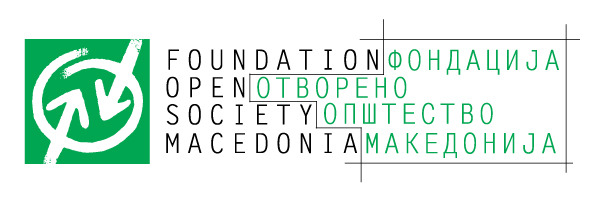 Име на понудувачот НационалностВодач*Партнер 2*итн.*Име и презимеАдреса:Телефон:Факс:Електронска пошта:Целина бр 1:Вкупно без опции-доплати[………..]МКД[…со зборови……..] […со зборови……..] со ДДВНачин на плаќање:[………..] дена по испорака и извршен технички прием (да не се наведуваат општи формилации „вирмански“, „по фактура“ и сл. туку да се наведе моментот кога се очекува плаќањето)[………..] дена по испорака и извршен технички прием (да не се наведуваат општи формилации „вирмански“, „по фактура“ и сл. туку да се наведе моментот кога се очекува плаќањето)[………..] дена по испорака и извршен технички прием (да не се наведуваат општи формилации „вирмански“, „по фактура“ и сл. туку да се наведе моментот кога се очекува плаќањето)[………..] дена по испорака и извршен технички прием (да не се наведуваат општи формилации „вирмански“, „по фактура“ и сл. туку да се наведе моментот кога се очекува плаќањето)Период на завршување на работите за Целината:Период на завршување на работите за Целината:[……..] работни денови за набавка, испорака и монтажаСогласни сме да ни се наплатат пенали во висина од [……..]% од вредноста на задоцнетата опремаСогласни сме да ни се наплатат пенали во висина од [……..]% од вредноста на задоцнетата опремаДолжина на гарантниот рок за опремата од оваа Целина:Должина на гарантниот рок за опремата од оваа Целина:[……..]месеци[……..]месеци[……..]месециЦелина бр 2:Вкупно без опции-доплати[………..]МКД[…со зборови……..] […со зборови……..] со ДДВНачин на плаќање:[………..] дена по испорака и извршен технички прием (да не се наведуваат општи формилации „вирмански“, „по фактура“ и сл. туку да се наведе моментот кога се очекува плаќањето)[………..] дена по испорака и извршен технички прием (да не се наведуваат општи формилации „вирмански“, „по фактура“ и сл. туку да се наведе моментот кога се очекува плаќањето)[………..] дена по испорака и извршен технички прием (да не се наведуваат општи формилации „вирмански“, „по фактура“ и сл. туку да се наведе моментот кога се очекува плаќањето)[………..] дена по испорака и извршен технички прием (да не се наведуваат општи формилации „вирмански“, „по фактура“ и сл. туку да се наведе моментот кога се очекува плаќањето)Период на завршување на работите за Целината:Период на завршување на работите за Целината:[……..]работни денови (наведете кога опремата ќе биде спремна за монтажа, во ваш магацин) и [……..]работни денови за монтажаСогласни сме да ни се наплатат пенали во висина од [……..]% од вредноста на задоцнетата опремаСогласни сме да ни се наплатат пенали во висина од [……..]% од вредноста на задоцнетата опремаДолжина на гарантниот рок за опремата од оваа Целина:Должина на гарантниот рок за опремата од оваа Целина:[……..]месеци[……..]месеци[……..]месециДоколку ФООМ ги набави двете Целини од нас одобруваме дополнителен попуст:Доколку ФООМ ги набави двете Целини од нас одобруваме дополнителен попуст:[……..]% од вкупната цена на Целина 1 и Целина 2[……..]% од вкупната цена на Целина 1 и Целина 2[……..]% од вкупната цена на Целина 1 и Целина 2СИТЕ материјали и работи мораат да ги усполнуваат или надминуваат барањата во следнава спецификација. Означете со √ на за тоа предвидените места за секоја позиција дека она што го нудите го исполнува ова барање.Ред.бр.ОписКолич.ДаНеC1 Работна столица Profim Light up 250SL29Тело: Светло сиво
База: Светло сива Наслон: мрежа со лубална поддршка висинско пдесување
Синхро механизам и подесување на длабочина на седење Раконсалони подесиви по висина Штоф по избор на проектантот Тело: Светло сиво
База: Светло сива Наслон: мрежа со лубална поддршка висинско пдесување
Синхро механизам и подесување на длабочина на седење Раконсалони подесиви по висина Штоф по избор на проектантот 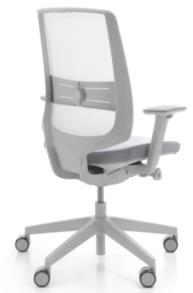 Ред.бр.ОписКолич.ДаНеC2 Работна столица Profim Violle 150SFL light grey1Тело: Светло сиво
База: Светло сива Наслон: мрежа со лубална поддршка висинско пдесување
Синхро механизам, подесување на наклон и длабочина на седење Раконсалони подесиви по висина Штоф по избор на проектантот Тело: Светло сиво
База: Светло сива Наслон: мрежа со лубална поддршка висинско пдесување
Синхро механизам, подесување на наклон и длабочина на седење Раконсалони подесиви по висина Штоф по избор на проектантот 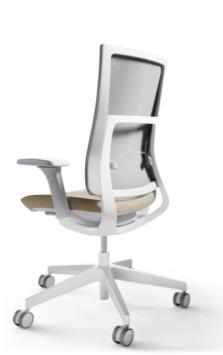 Ред.бр.ОписКолич.ДаНеС3 Столица за состаноци Profim Trillo chair 21ST12Пластичен тапациран наслон plastic backrest Подесиво по висина База: ѕвезда светло сива Штоф по избор на проектантот Пластичен тапациран наслон plastic backrest Подесиво по висина База: ѕвезда светло сива Штоф по избор на проектантот 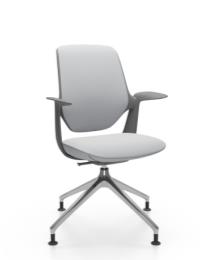 Ред.бр.ОписКолич.ДаНеС4 Столица за мали состаноци B&T design/Pera20Со раконаслони
Тапацирано База: Метална електростатски боена ѕвездаШтоф по избор на проектантот Со раконаслони
Тапацирано База: Метална електростатски боена ѕвездаШтоф по избор на проектантот 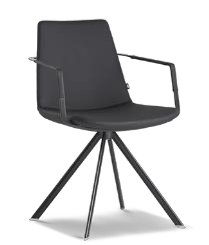 Ред.бр.ОписКолич.ДаНеС4а Столица за посетители B&T design/Pera без раконаслони12Тапацирано База: "санка“ метална електростатски боена Штоф по избор на проектантот Тапацирано База: "санка“ метална електростатски боена Штоф по избор на проектантот 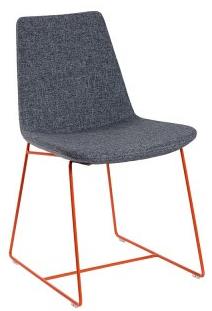 Ред.бр.ОписКолич.ДаНеС5 столица во мултинаменска сала Profim Ariz 570V 43Со раконаслониТапацирано База: "санка“ метална електростатски боенаШтоф по избор на проектантот Со раконаслониТапацирано База: "санка“ метална електростатски боенаШтоф по избор на проектантот 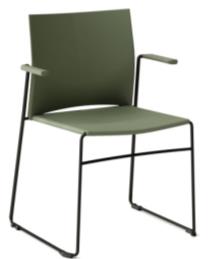 Ред.бр.ОписКолич.ДаНеС6 Столица за кујна Profim Ariz 550V8Пластична
База: метална „санка“ црна
Боја по избор на проектантот  Пластична
База: метална „санка“ црна
Боја по избор на проектантот  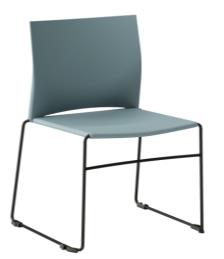 Ред.бр.ОписКолич.ДаНеС7 фотелја B&T design/Lamy со раконаслони1Тапацирано
База: Метална електростатски боена ѕвезда Штоф по избор на проектантот Тапацирано
База: Метална електростатски боена ѕвезда Штоф по избор на проектантот 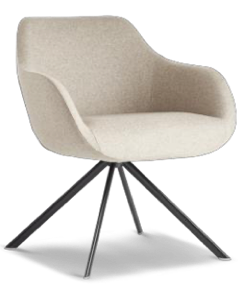 Ред.бр.ОписКолич.ДаНеС8 B&T design/Pera со раконаслони3Тапацирано
База: Метална електростатски боена ѕвезда Штоф по избор на проектантот Тапацирано
База: Метална електростатски боена ѕвезда Штоф по избор на проектантот 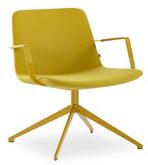 Ред.бр.ОписКолич.ДаНеС9 софа B&T design / Piu triple sofa1220 x 84.5 x h74 cm
Тапацирано База: Метална електростатски боена Штоф по избор на проектантот  220 x 84.5 x h74 cm
Тапацирано База: Метална електростатски боена Штоф по избор на проектантот  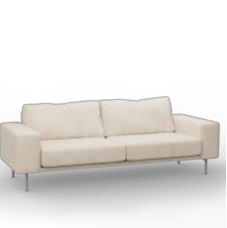 Ред.бр.ОписКолич.ДаНеС9 софа B&T design / Piu double sofa1180 x 84.5 x h74 cm
Тапацирано База: Метална електростатски боена Штоф по избор на проектантот  180 x 84.5 x h74 cm
Тапацирано База: Метална електростатски боена Штоф по избор на проектантот  Ред.бр.ОписКолич.ДаНеС11 Софа B&T design Mabel triple sofa1203 x 71 x 69 cm
Тапацирано База: Метална електростатски боенаШтоф по избор на проектантот 203 x 71 x 69 cm
Тапацирано База: Метална електростатски боенаШтоф по избор на проектантот 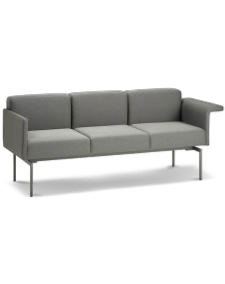 Ред.бр.ОписКолич.ДаНеТ1 Склоплива работна маса за мултинаменска сала Officina concept Flit top table121400x700 mm Боја по избор на проектантот1400x700 mm Боја по избор на проектантот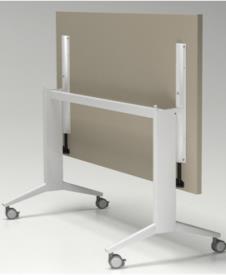 Ред.бр.ОписКолич.ДаНеТ2 кружна маса B&T design GLOBE table Ø90cm, h:75cm6Топ: Ламинат / бела
База: Метална електростатски боена / бела Топ: Ламинат / бела
База: Метална електростатски боена / бела 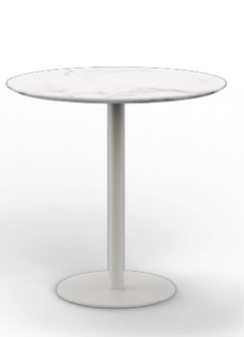 Ред.бр.ОписКолич.ДаНеТ3 кружна маса B&T design B&T design GLOBE table Ø60cm, h:55cm8Топ: Ламинат / бела
База: Метална електростатски боена / бела Топ: Ламинат / бела
База: Метална електростатски боена / бела 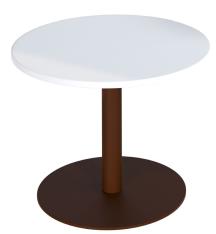 Ред.бр.ОписКолич.ДаНеТ4 елипсовидна маса B&T design GLOBE table 120х80cm, h:40cm 1Топ: Ламинат / бела
База: Метална електростатски боена / по избор на проектантот Топ: Ламинат / бела
База: Метална електростатски боена / по избор на проектантот 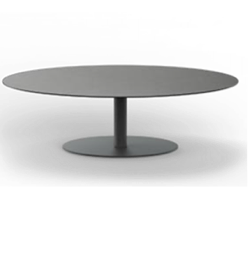 Ред.бр.ОписКолич.ДаНеТ5 елипсовидна маса B&T design GLOBE table 140х90cm, h:40cm 1Топ: Ламинат / бела
База: Метална електростатски боена / по избор на проектантот Топ: Ламинат / бела
База: Метална електростатски боена / по избор на проектантот Ред.бр.ОписКолич.ДаНеТ6 елипсовидна маса B&T design GLOBE table 90х60cm, h:40cm 1Топ: Ламинат / бела
База: Метална електростатски боена / по избор на проектантот Топ: Ламинат / бела
База: Метална електростатски боена / по избор на проектантот Ред.бр.ОписКолич.ДаНеТ7 Кружна маса B&T design GLOBE table Ø60cm, h:45cm1Топ: Ламинат / по избор на проектантот
База: Метална електростатски боена / по избор на проектантот Топ: Ламинат / по избор на проектантот
База: Метална електростатски боена / по избор на проектантот Ред.бр.ОписКолич.ДаНеТ8 квадратна маса во кујна B&T design GLOBE table 80х80cm, h:75cm2Топ: Ламинат / по избор на проектантот
База: Метална електростатски боена / по избор на проектантот Топ: Ламинат / по избор на проектантот
База: Метална електростатски боена / по избор на проектантот 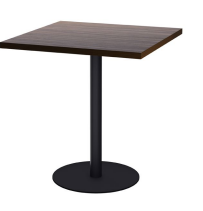 Ред.бр.ОписКолич.ДаНеТ9 маса за состаноци Bralco Take off Meeting table 164/300 1комплет со вградени приклучници и менаџмент на кабли.
Топ: Ламинат / по избор на проектантот
База: Метална електростатски боена / по избор на проектантот комплет со вградени приклучници и менаџмент на кабли.
Топ: Ламинат / по избор на проектантот
База: Метална електростатски боена / по избор на проектантот 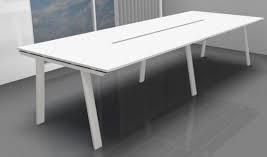 Ред.бр.ОписКолич.ДаНеТ10 Profim Количка за столици 11400x700 mm Боја по избор на проектантот1400x700 mm Боја по избор на проектантот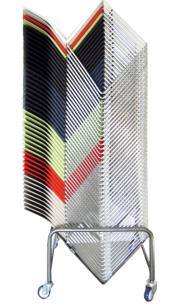 ABCDEРеден бројКоличинаОПИСЕдинечна цена со вклучен транспорт и монтажа кај корисникот [со ДДВ]МКДВкупно [со ДДВ]МКД29C1 Работна столица Profim Light up 250SL1C2 Работна столица Profim Violle 150SFL light grey12С3 Столица за состаноци Profim Trillo chair 21ST20С4 Столица за мали состаноци B&T design/Pera12С4а Столица за посетители B&T design/Pera без раконаслони43С5 Столица во мултинаменска сала Profim Ariz 570V 8С6 Столица за кујна Profim Ariz 550V1С7 Фотелја B&T design/Lamy со раконаслони3С8 Фотеља B&T design/Pera со раконаслони1С9 Софа B&T design / Piu triple sofa1С9 Софа B&T design / Piu double sofa1С11 Софа B&T design Mabel triple sofa12Т1 Склоплива работна маса за мултинаменска сала Officina concept Flit top table6Т2 Кружна маса B&T design GLOBE table Ø90cm, h:75cm8Т3 Кружна маса B&T design B&T design GLOBE table Ø60cm, h:55cm1Т4 Елипсовидна маса B&T design GLOBE table 120х80cm, h:40cm1Т5 Елипсовидна маса B&T design GLOBE table 140х90cm, h:40cm1Т6 Елипсовидна маса B&T design GLOBE table 90х60cm, h:40cm1Т7 Кружна маса B&T design GLOBE table Ø60cm, h:45cm2Т8 Квадратна маса во кујна B&T design GLOBE table 80х80cm, h:75cm1Т9 Маса за состаноци Bralco Take off Meeting table 164/3001Т10 Profim Количка за столициСИТЕ материјали и работи мораат да ги исполнуваат или надминуваат барањата во следнава спецификација. Означете со √ на за тоа предвидените места за секоја позиција дека она што го нудите го исполнува ова барање.Ред.бр.ОписКолич.ДаНеМ01 ШАНК 1Демонтажа на постојни вратички, лица на фиоки, работна плоча и шанк. Набавка, изработка, транспорт и монтажа на вратички, лица на фиоки, работна плоча и обложување на шанк МАТЕРИЈАЛ
КОРПУС: ПОСТОЕЧКИ ЕЛЕМЕНТИ-ОИ / ШАНК - МДФ
ПОЛИЦИ ВНАТРЕШНИ: ПОСТОЕЧКИ - ОИ
КРИЛА: ОИ EGGER H3303 Natural Hamilton Oak / КАНТ ABS 1ММ СООДВЕТЕН
ПЛОТНА: КОМПАКТНА ПЛОЧА 13ММ Egger black со црно јадро
ЦОКЛЕ: ОИ EGGER H3303 Natural Hamilton Oak / КАНТ ABS 1ММ СООДВЕТЕН
ОКОВ
РАЧКИ: GTV РАЧКА ЗА МЕБЕЛ HEXI, АЛ ЦРНА, С=192MM, L=225MM
СИСТЕМ GTV, СО МЕКО ЗАТВОРАЊЕ.
НОГАРИ: ПОСТОЕЧКИ.
ЗАБЕЛЕШКА
НА ПОСОЧЕНИТЕ ПОЗИЦИИ ДА СЕ ИЗРАБОТАТ ОТВОРИ ЗА ПРИКЛУЧНИЦИ
ОБЛОЖУВАЊЕТО НА ШАНКОТ СО КОМПАКТ ПЛОЧА ДА СЕ ИЗВРШИ СО СПОЈ ПОД 45 СТЕПЕНИ (ГЕР) (димензии и распоред според техничка спецификација лист 6)  Демонтажа на постојни вратички, лица на фиоки, работна плоча и шанк. Набавка, изработка, транспорт и монтажа на вратички, лица на фиоки, работна плоча и обложување на шанк МАТЕРИЈАЛ
КОРПУС: ПОСТОЕЧКИ ЕЛЕМЕНТИ-ОИ / ШАНК - МДФ
ПОЛИЦИ ВНАТРЕШНИ: ПОСТОЕЧКИ - ОИ
КРИЛА: ОИ EGGER H3303 Natural Hamilton Oak / КАНТ ABS 1ММ СООДВЕТЕН
ПЛОТНА: КОМПАКТНА ПЛОЧА 13ММ Egger black со црно јадро
ЦОКЛЕ: ОИ EGGER H3303 Natural Hamilton Oak / КАНТ ABS 1ММ СООДВЕТЕН
ОКОВ
РАЧКИ: GTV РАЧКА ЗА МЕБЕЛ HEXI, АЛ ЦРНА, С=192MM, L=225MM
СИСТЕМ GTV, СО МЕКО ЗАТВОРАЊЕ.
НОГАРИ: ПОСТОЕЧКИ.
ЗАБЕЛЕШКА
НА ПОСОЧЕНИТЕ ПОЗИЦИИ ДА СЕ ИЗРАБОТАТ ОТВОРИ ЗА ПРИКЛУЧНИЦИ
ОБЛОЖУВАЊЕТО НА ШАНКОТ СО КОМПАКТ ПЛОЧА ДА СЕ ИЗВРШИ СО СПОЈ ПОД 45 СТЕПЕНИ (ГЕР) (димензии и распоред според техничка спецификација лист 6)  Ред.бр.ОписКолич.ДаНеМ02 КУЈНА 1Набавка, изработка, транспорт и монтажа на кујна изработена од:
МАТЕРИЈАЛ
КОРПУС: ОИ EGGER H3303 Natural Hamilton Oak / КАНТ ABS 1ММ СООДВЕТЕН ПОЛИЦИ ВНАТРЕШНИ: ОИ EGGER H3303 Natural Hamilton Oak / КАНТ ABS 1ММ СООДВЕТЕН КРИЛА: ОИ EGGER H3303 Natural Hamilton Oak / КАНТ ABS 1ММ СООДВЕТЕН ПЛОТНА: КОМПАКТНА ПЛОЧА 13ММ Egger black со црно јадро
ЦОКЛЕ: ОИ EGGER H3303 Natural Hamilton Oak / КАНТ ABS 1ММ СООДВЕТЕН ЅИДНА ОБЛОГА: ЅИДНА ОБЛОГА EGGER, ЦРНА ОКОВ
МИЈАЛНИК: ГРАНИТЕН ЦРН / ПОД ПЛОЧА 40/50 РАЧКИ: GTV РАЧКА ЗА МЕБЕЛ HEXI, АЛ ЦРНА, С=192MM, L=225MM СИСТЕМ GTV, СО МЕКО ЗАТВОРАЊЕ.
НОГАРИ: СО НИВЕЛАТОР.
ЗАБЕЛЕШКА
НА ПОСОЧЕНИТЕ ПОЗИЦИИ ДА СЕ ИЗРАБОТАТ ОТВОРИ ЗА ПРИКЛУЧНИЦИ (димензии и распоред според техничка спецификација лист 7) Набавка, изработка, транспорт и монтажа на кујна изработена од:
МАТЕРИЈАЛ
КОРПУС: ОИ EGGER H3303 Natural Hamilton Oak / КАНТ ABS 1ММ СООДВЕТЕН ПОЛИЦИ ВНАТРЕШНИ: ОИ EGGER H3303 Natural Hamilton Oak / КАНТ ABS 1ММ СООДВЕТЕН КРИЛА: ОИ EGGER H3303 Natural Hamilton Oak / КАНТ ABS 1ММ СООДВЕТЕН ПЛОТНА: КОМПАКТНА ПЛОЧА 13ММ Egger black со црно јадро
ЦОКЛЕ: ОИ EGGER H3303 Natural Hamilton Oak / КАНТ ABS 1ММ СООДВЕТЕН ЅИДНА ОБЛОГА: ЅИДНА ОБЛОГА EGGER, ЦРНА ОКОВ
МИЈАЛНИК: ГРАНИТЕН ЦРН / ПОД ПЛОЧА 40/50 РАЧКИ: GTV РАЧКА ЗА МЕБЕЛ HEXI, АЛ ЦРНА, С=192MM, L=225MM СИСТЕМ GTV, СО МЕКО ЗАТВОРАЊЕ.
НОГАРИ: СО НИВЕЛАТОР.
ЗАБЕЛЕШКА
НА ПОСОЧЕНИТЕ ПОЗИЦИИ ДА СЕ ИЗРАБОТАТ ОТВОРИ ЗА ПРИКЛУЧНИЦИ (димензии и распоред според техничка спецификација лист 7) Ред.бр.ОписКолич.ДаНеМ03 БИБЛИОТЕКА  1Набавка, изработка, транспорт и монтажа на библиотека од:МАТЕРИЈАЛ
КОРПУС: ОИ EGGER H3303 Natural Hamilton Oak / КАНТ ABS 1ММ СООДВЕТЕН ПОЛИЦИ ВНАТРЕШНИ: ОИ EGGER H3303 Natural Hamilton Oak / КАНТ ABS 1ММ СООДВЕТЕН КРИЛА: ОИ EGGER H3303 Natural Hamilton Oak / КАНТ ABS 1ММ СООДВЕТЕН ЦОКЛЕ: ОИ EGGER H3303 Natural Hamilton Oak / КАНТ ABS 1ММ СООДВЕТЕН ОКОВ
РАЧКИ: /
СИСТЕМ ОТВОРАЊЕ НА ДОПИР.
НОГАРИ: СО НИВЕЛАТОР.
ЗАБЕЛЕШКА
НА ПОСОЧЕНИТЕ ПОЗИЦИИ ДА СЕ ИЗРАБОТАТ ОТВОРИ ЗА ПРИКЛУЧНИЦИ (димензии и распоред според техничка спецификација лист 8)  Набавка, изработка, транспорт и монтажа на библиотека од:МАТЕРИЈАЛ
КОРПУС: ОИ EGGER H3303 Natural Hamilton Oak / КАНТ ABS 1ММ СООДВЕТЕН ПОЛИЦИ ВНАТРЕШНИ: ОИ EGGER H3303 Natural Hamilton Oak / КАНТ ABS 1ММ СООДВЕТЕН КРИЛА: ОИ EGGER H3303 Natural Hamilton Oak / КАНТ ABS 1ММ СООДВЕТЕН ЦОКЛЕ: ОИ EGGER H3303 Natural Hamilton Oak / КАНТ ABS 1ММ СООДВЕТЕН ОКОВ
РАЧКИ: /
СИСТЕМ ОТВОРАЊЕ НА ДОПИР.
НОГАРИ: СО НИВЕЛАТОР.
ЗАБЕЛЕШКА
НА ПОСОЧЕНИТЕ ПОЗИЦИИ ДА СЕ ИЗРАБОТАТ ОТВОРИ ЗА ПРИКЛУЧНИЦИ (димензии и распоред според техничка спецификација лист 8)  Ред.бр.ОписКолич.ДаНеМ04 КОМОДА СО МАСКИ ЗА РАДИЈАТОР 1Набавка, изработка, транспорт и монтажа на комода изработена од :
МАТЕРИЈАЛ
КОРПУС: МДФ СО ПУ БЕЛА боја со ПО4 18ММ RAL9003 МАСКА: МДФ СО ПУ БЕЛА боја со ПО4 18ММ RAL9003
ЅИДНА ОБЛОГА: ОПЛЕМЕНЕТА ИВЕРКА 18ММ, EGGER H3303 Natural Hamilton Oak ЗАБЕЛЕШКА
МАСКАТА ПРЕД РАДИЈАТОРИТЕ ДА Е МОНТАЖНО- ДЕМОНТАЖНА
ОБЛОГА НА ЅИД ИВЕРИЦА
-ГОДОВИ ВЕРТИКАЛНО ПОСТАВЕНИ
- ЖЛЕБ ОД 4ММ
- НА СОПСТВЕНА ПОТКОНСТРУКЦИЈА ОД ИСТ ТИП ИВЕРИЦА (димензии и распоред според техничка спецификација лист 9) Набавка, изработка, транспорт и монтажа на комода изработена од :
МАТЕРИЈАЛ
КОРПУС: МДФ СО ПУ БЕЛА боја со ПО4 18ММ RAL9003 МАСКА: МДФ СО ПУ БЕЛА боја со ПО4 18ММ RAL9003
ЅИДНА ОБЛОГА: ОПЛЕМЕНЕТА ИВЕРКА 18ММ, EGGER H3303 Natural Hamilton Oak ЗАБЕЛЕШКА
МАСКАТА ПРЕД РАДИЈАТОРИТЕ ДА Е МОНТАЖНО- ДЕМОНТАЖНА
ОБЛОГА НА ЅИД ИВЕРИЦА
-ГОДОВИ ВЕРТИКАЛНО ПОСТАВЕНИ
- ЖЛЕБ ОД 4ММ
- НА СОПСТВЕНА ПОТКОНСТРУКЦИЈА ОД ИСТ ТИП ИВЕРИЦА (димензии и распоред според техничка спецификација лист 9) Ред.бр.ОписКолич.ДаНеМ05 БИРО   1Набавка, изработка, транспорт и монтажа на работна маса од:
МАТЕРИЈАЛ
ПЛОТНА: ОИ 25ММ, EGGER W1100 ST9 / КАНТ ABS 1ММ СООДВЕТЕН КОНСТРУКЦИЈА НОГАРКИ: VOGA AIR AQ /БЕЛА/ КОМПЛЕТ СО ТРАВЕРЗИ
РОЗЕТНА: Ф60 МЕТАЛ БЕЛА (димензии и распоред според техничка спецификација лист 10) Набавка, изработка, транспорт и монтажа на работна маса од:
МАТЕРИЈАЛ
ПЛОТНА: ОИ 25ММ, EGGER W1100 ST9 / КАНТ ABS 1ММ СООДВЕТЕН КОНСТРУКЦИЈА НОГАРКИ: VOGA AIR AQ /БЕЛА/ КОМПЛЕТ СО ТРАВЕРЗИ
РОЗЕТНА: Ф60 МЕТАЛ БЕЛА (димензии и распоред според техничка спецификација лист 10) Ред.бр.ОписКолич.ДаНеМ06 КОМОДА  3Набавка, изработка, транспорт и монтажа на комода од:
КОРПУС: ОИ 18ММ, EGGER H3303 Natural Hamilton Oak / КАНТ ABS 1ММ СООДВЕТЕН МДФ / МДФ СО ПУ БЕЛА боја со ПО4 18ММ RAL9003 ПОЛИЦИ ВНАТРЕШНИ: ОИ 18ММ, EGGER W1100 ST9 / КАНТ ABS 1ММ СООДВЕТЕН
КРИЛА: МДФ СО ПУ БЕЛА боја со ПО4 18ММ RAL9003 ПОЗАДИНА ВНАТРЕШНА: ОИ 18ММ, EGGER W1100 ST9 / КАНТ ABS 1ММ СООДВЕТЕН
ЦОКЛЕ: ОИ 18ММ, EGGER W1100 ST9 / КАНТ ABS 1ММ СООДВЕТЕН ОКОВ
СИСТЕМ ЗА ЛИЗГАЧКИ ВРАТИ: SEVROLL MICRA . НОГАРИ: НОГАРИ 50ММ СО НИВЕЛАТОР. ЗАБЕЛЕШКА
НА ПОСОЧЕНИТЕ ПОЗИЦИИ ДА СЕ ИЗРАБОТАТ ОТВОРИ ЗА ПРИКЛУЧНИЦИ
(димензии и распоред с Набавка, изработка, транспорт и монтажа на комода од:
КОРПУС: ОИ 18ММ, EGGER H3303 Natural Hamilton Oak / КАНТ ABS 1ММ СООДВЕТЕН МДФ / МДФ СО ПУ БЕЛА боја со ПО4 18ММ RAL9003 ПОЛИЦИ ВНАТРЕШНИ: ОИ 18ММ, EGGER W1100 ST9 / КАНТ ABS 1ММ СООДВЕТЕН
КРИЛА: МДФ СО ПУ БЕЛА боја со ПО4 18ММ RAL9003 ПОЗАДИНА ВНАТРЕШНА: ОИ 18ММ, EGGER W1100 ST9 / КАНТ ABS 1ММ СООДВЕТЕН
ЦОКЛЕ: ОИ 18ММ, EGGER W1100 ST9 / КАНТ ABS 1ММ СООДВЕТЕН ОКОВ
СИСТЕМ ЗА ЛИЗГАЧКИ ВРАТИ: SEVROLL MICRA . НОГАРИ: НОГАРИ 50ММ СО НИВЕЛАТОР. ЗАБЕЛЕШКА
НА ПОСОЧЕНИТЕ ПОЗИЦИИ ДА СЕ ИЗРАБОТАТ ОТВОРИ ЗА ПРИКЛУЧНИЦИ
(димензии и распоред с Ред.бр.ОписКолич.ДаНеМ07 ВГРАДЕН ПЛАКАР  3Набавка, изработка, транспорт и монтажа на плакар од:
МАТЕРИЈАЛ
КОРПУС: МДФ СО ПУ БЕЛА боја со ПО4 18ММ RAL9003 ПОЛИЦИ ВНАТРЕШНИ: ОИ 18ММ, EGGER W1100 ST9 / КАНТ ABS 1ММ СООДВЕТЕН
КРИЛА: МДФ СО ПУ БЕЛА боја со ПО4 18ММ RAL9003 ПОЗАДИНА: МДФ СО ПУ БЕЛА боја со ПО4 18ММ RAL9003
ЦОКЛЕ: ОИ 18ММ, EGGER W1100 ST9 / КАНТ ABS 1ММ СООДВЕТЕН ОКОВ
СИСТЕМ ЗА ЛИЗГАЧКИ ВРАТИ: SEVROLL MICRA . НОГАРИ: НОГАРИ 50ММ СО НИВЕЛАТОР. ЗАБЕЛЕШКА:
НА ПОСОЧЕНИТЕ ПОЗИЦИИ ДА СЕ ИЗРАБОТАТ ОТВОРИ ЗА ПРИКЛУЧНИЦИ (димензии и распоред според техничка спецификација лист 12)   Набавка, изработка, транспорт и монтажа на плакар од:
МАТЕРИЈАЛ
КОРПУС: МДФ СО ПУ БЕЛА боја со ПО4 18ММ RAL9003 ПОЛИЦИ ВНАТРЕШНИ: ОИ 18ММ, EGGER W1100 ST9 / КАНТ ABS 1ММ СООДВЕТЕН
КРИЛА: МДФ СО ПУ БЕЛА боја со ПО4 18ММ RAL9003 ПОЗАДИНА: МДФ СО ПУ БЕЛА боја со ПО4 18ММ RAL9003
ЦОКЛЕ: ОИ 18ММ, EGGER W1100 ST9 / КАНТ ABS 1ММ СООДВЕТЕН ОКОВ
СИСТЕМ ЗА ЛИЗГАЧКИ ВРАТИ: SEVROLL MICRA . НОГАРИ: НОГАРИ 50ММ СО НИВЕЛАТОР. ЗАБЕЛЕШКА:
НА ПОСОЧЕНИТЕ ПОЗИЦИИ ДА СЕ ИЗРАБОТАТ ОТВОРИ ЗА ПРИКЛУЧНИЦИ (димензии и распоред според техничка спецификација лист 12)   Ред.бр.ОписКолич.ДаНеМ08 БИРО   25Набавка, изработка, транспорт и монтажа на работна маса од:
БИРО
МАТЕРИЈАЛ ПЛОТНА: ОПЛЕМЕНЕТ MDF 25ММ, EGGER W1100 PT / КАНТ ABS 1ММ СООДВЕТЕН
КОНСТРУКЦИЈА НОГАРКИ: VOGA AIR AQ /БЕЛА RAL9003/ КОМПЛЕТ СО ТРАВЕРЗИ РОЗЕТНА: Ф60 МЕТАЛ БЕЛА ТАПАЦИРАН РАЗДЕЛНИК ВО ШТОФ ПО ИЗБОР НА ПРОЕКТАНТОТ 12 ПАРЧИЊА ФИОКАР
МАТЕРИЈАЛ
КОРПУС: ОИ 18ММ, EGGER H3303 Natural Hamilton Oak / КАНТ ABS 1ММ СООДВЕТЕН
МЕХАНИЗАМ
StrongMax КОМПЛЕТ ФИОКА, L=550, H=121 и H=185, БЕЛА БОЈА
STRONG, ТРКАЛО ГУМЕНО СО КОЧНИЦА ЗА МЕБЕЛ, НОС.30KG, Ф=50MM, СИВА
РАЧКИ: РАЧКА ЗА МЕБЕЛ TULIP LUCATA, BELA, L=160MM
РОЗЕТНА: Ф60 МЕТАЛ БЕЛА
(димензии и распоред според техничка спецификација лист 13) Набавка, изработка, транспорт и монтажа на работна маса од:
БИРО
МАТЕРИЈАЛ ПЛОТНА: ОПЛЕМЕНЕТ MDF 25ММ, EGGER W1100 PT / КАНТ ABS 1ММ СООДВЕТЕН
КОНСТРУКЦИЈА НОГАРКИ: VOGA AIR AQ /БЕЛА RAL9003/ КОМПЛЕТ СО ТРАВЕРЗИ РОЗЕТНА: Ф60 МЕТАЛ БЕЛА ТАПАЦИРАН РАЗДЕЛНИК ВО ШТОФ ПО ИЗБОР НА ПРОЕКТАНТОТ 12 ПАРЧИЊА ФИОКАР
МАТЕРИЈАЛ
КОРПУС: ОИ 18ММ, EGGER H3303 Natural Hamilton Oak / КАНТ ABS 1ММ СООДВЕТЕН
МЕХАНИЗАМ
StrongMax КОМПЛЕТ ФИОКА, L=550, H=121 и H=185, БЕЛА БОЈА
STRONG, ТРКАЛО ГУМЕНО СО КОЧНИЦА ЗА МЕБЕЛ, НОС.30KG, Ф=50MM, СИВА
РАЧКИ: РАЧКА ЗА МЕБЕЛ TULIP LUCATA, BELA, L=160MM
РОЗЕТНА: Ф60 МЕТАЛ БЕЛА
(димензии и распоред според техничка спецификација лист 13) Ред.бр.ОписКолич.ДаНеМ09 ПЛАКАР  2Набавка, изработка, транспорт и монтажа на плакар и облога од:
МАТЕРИЈАЛ
КОРПУС: МДФ СО ПУ БЕЛА боја со ПО4 18ММ RAL9003 ПОЛИЦИ ВНАТРЕШНИ: ОИ 18ММ, EGGER W1100 ST9 / КАНТ ABS 1ММ СООДВЕТЕН
КРИЛА: МДФ СО ПУ БЕЛА боја со ПО4 18ММ RAL9003 ПОЗАДИНА ВНАТРЕ: ОПЛЕМЕНЕТА ИВЕРКА 18ММ, EGGER W1100 ST9
ЦОКЛЕ: ОИ 18ММ, EGGER W1100 ST9 / КАНТ ABS 1ММ СООДВЕТЕН ОБЛОГА: ОПЛЕМЕНЕТА ИВЕРКА 18ММ, EGGER H3303 Natural Hamilton Oak
ОКОВ
РАЧКИ: GTV РАЧКА ЗА МЕБЕЛ HEXI, АЛ БЕЛА, С=192MM, L=225MM СИСТЕМ GTV, СО МЕКО ЗАТВОРАЊЕ.
НОГАРИ: НОГАРИ 50ММ СО НИВЕЛАТОР. ЗАБЕЛЕШКА
НА ПОСОЧЕНИТЕ ПОЗИЦИИ ДА СЕ ИЗРАБОТАТ ОТВОРИ ЗА ПРИКЛУЧНИЦИ НА ПОСОЧЕНИТЕ ПОЗИЦИИ ДА СЕ ИЗРАБОТАТ ПЕРФОРАЦИИ ПО ЦЕЛА ВИСИНА НА РАСТОЈАНИЕ 32ММ.
(димензии и распоред според техничка спецификација лист 14 и 15)   Набавка, изработка, транспорт и монтажа на плакар и облога од:
МАТЕРИЈАЛ
КОРПУС: МДФ СО ПУ БЕЛА боја со ПО4 18ММ RAL9003 ПОЛИЦИ ВНАТРЕШНИ: ОИ 18ММ, EGGER W1100 ST9 / КАНТ ABS 1ММ СООДВЕТЕН
КРИЛА: МДФ СО ПУ БЕЛА боја со ПО4 18ММ RAL9003 ПОЗАДИНА ВНАТРЕ: ОПЛЕМЕНЕТА ИВЕРКА 18ММ, EGGER W1100 ST9
ЦОКЛЕ: ОИ 18ММ, EGGER W1100 ST9 / КАНТ ABS 1ММ СООДВЕТЕН ОБЛОГА: ОПЛЕМЕНЕТА ИВЕРКА 18ММ, EGGER H3303 Natural Hamilton Oak
ОКОВ
РАЧКИ: GTV РАЧКА ЗА МЕБЕЛ HEXI, АЛ БЕЛА, С=192MM, L=225MM СИСТЕМ GTV, СО МЕКО ЗАТВОРАЊЕ.
НОГАРИ: НОГАРИ 50ММ СО НИВЕЛАТОР. ЗАБЕЛЕШКА
НА ПОСОЧЕНИТЕ ПОЗИЦИИ ДА СЕ ИЗРАБОТАТ ОТВОРИ ЗА ПРИКЛУЧНИЦИ НА ПОСОЧЕНИТЕ ПОЗИЦИИ ДА СЕ ИЗРАБОТАТ ПЕРФОРАЦИИ ПО ЦЕЛА ВИСИНА НА РАСТОЈАНИЕ 32ММ.
(димензии и распоред според техничка спецификација лист 14 и 15)   Ред.бр.ОписКолич.ДаНеМ10 КОМОДА + ПЛАКАР  2Набавка, изработка, транспорт и монтажа на комода од:
МАТЕРИЈАЛ
КОРПУС: ОИ 18ММ, EGGER H3303 Natural Hamilton Oak / КАНТ ABS 1ММ СООДВЕТЕН МДФ / МДФ СО ПУ БЕЛА боја со ПО4 18ММ RAL9003 ПОЛИЦИ ВНАТРЕШНИ: ОИ 18ММ, EGGER W1100 ST9 / КАНТ ABS 1ММ СООДВЕТЕН
КРИЛА: МДФ СО ПУ БЕЛА боја со ПО4 18ММ RAL9003 ПОЗАДИНА ВНАТРЕШНА: ОИ 18ММ, EGGER W1100 ST9 / КАНТ ABS 1ММ СООДВЕТЕН
ЦОКЛЕ: ОИ 18ММ, EGGER W1100 ST9 / КАНТ ABS 1ММ СООДВЕТЕН ОКОВ
РАЧКИ: GTV РАЧКА ЗА МЕБЕЛ HEXI, АЛ БЕЛА, С=192MM, L=225MM
СИСТЕМ GTV, СО МЕКО ЗАТВОРАЊЕ.
СИСТЕМ ЗА ЛИЗГАЧКИ ВРАТИ: SEVROLL MICRA . НОГАРИ: НОГАРИ 50ММ СО НИВЕЛАТОР. ЗАБЕЛЕШКА
НА ПОСОЧЕНИТЕ ПОЗИЦИИ ДА СЕ ИЗРАБОТАТ ОТВОРИ ЗА ПРИКЛУЧНИЦИ (димензии и распоред според техничка спецификација лист 16,17 и 18)   Набавка, изработка, транспорт и монтажа на комода од:
МАТЕРИЈАЛ
КОРПУС: ОИ 18ММ, EGGER H3303 Natural Hamilton Oak / КАНТ ABS 1ММ СООДВЕТЕН МДФ / МДФ СО ПУ БЕЛА боја со ПО4 18ММ RAL9003 ПОЛИЦИ ВНАТРЕШНИ: ОИ 18ММ, EGGER W1100 ST9 / КАНТ ABS 1ММ СООДВЕТЕН
КРИЛА: МДФ СО ПУ БЕЛА боја со ПО4 18ММ RAL9003 ПОЗАДИНА ВНАТРЕШНА: ОИ 18ММ, EGGER W1100 ST9 / КАНТ ABS 1ММ СООДВЕТЕН
ЦОКЛЕ: ОИ 18ММ, EGGER W1100 ST9 / КАНТ ABS 1ММ СООДВЕТЕН ОКОВ
РАЧКИ: GTV РАЧКА ЗА МЕБЕЛ HEXI, АЛ БЕЛА, С=192MM, L=225MM
СИСТЕМ GTV, СО МЕКО ЗАТВОРАЊЕ.
СИСТЕМ ЗА ЛИЗГАЧКИ ВРАТИ: SEVROLL MICRA . НОГАРИ: НОГАРИ 50ММ СО НИВЕЛАТОР. ЗАБЕЛЕШКА
НА ПОСОЧЕНИТЕ ПОЗИЦИИ ДА СЕ ИЗРАБОТАТ ОТВОРИ ЗА ПРИКЛУЧНИЦИ (димензии и распоред според техничка спецификација лист 16,17 и 18)   Ред.бр.ОписКолич.ДаНеМ11 КОМОДА2Набавка, изработка, транспорт и монтажа на комода од:
МАТЕРИЈАЛ
КОРПУС: ОИ 18ММ, EGGER H3303 Natural Hamilton Oak / КАНТ ABS 1ММ СООДВЕТЕН МДФ / МДФ СО ПУ БЕЛА боја со ПО4 18ММ RAL9003 ПОЛИЦИ ВНАТРЕШНИ: ОИ 18ММ, EGGER W1100 ST9 / КАНТ ABS 1ММ СООДВЕТЕН
КРИЛА: МДФ СО ПУ БЕЛА боја со ПО4 18ММ RAL9003 ПОЗАДИНА ВНАТРЕШНА: ОИ 18ММ, EGGER W1100 ST9 / КАНТ ABS 1ММ СООДВЕТЕН
ЦОКЛЕ: ОИ 18ММ, EGGER W1100 ST9 / КАНТ ABS 1ММ СООДВЕТЕН ОКОВ
СИСТЕМ ЗА ЛИЗГАЧКИ ВРАТИ: SEVROLL MICRA . НОГАРИ: НОГАРИ 50ММ СО НИВЕЛАТОР. ЗАБЕЛЕШКА
НА ПОСОЧЕНИТЕ ПОЗИЦИИ ДА СЕ ИЗРАБОТАТ ОТВОРИ ЗА ПРИКЛУЧНИЦИ (димензии и распоред според техничка спецификација лист 19, 20 и 21)    Набавка, изработка, транспорт и монтажа на комода од:
МАТЕРИЈАЛ
КОРПУС: ОИ 18ММ, EGGER H3303 Natural Hamilton Oak / КАНТ ABS 1ММ СООДВЕТЕН МДФ / МДФ СО ПУ БЕЛА боја со ПО4 18ММ RAL9003 ПОЛИЦИ ВНАТРЕШНИ: ОИ 18ММ, EGGER W1100 ST9 / КАНТ ABS 1ММ СООДВЕТЕН
КРИЛА: МДФ СО ПУ БЕЛА боја со ПО4 18ММ RAL9003 ПОЗАДИНА ВНАТРЕШНА: ОИ 18ММ, EGGER W1100 ST9 / КАНТ ABS 1ММ СООДВЕТЕН
ЦОКЛЕ: ОИ 18ММ, EGGER W1100 ST9 / КАНТ ABS 1ММ СООДВЕТЕН ОКОВ
СИСТЕМ ЗА ЛИЗГАЧКИ ВРАТИ: SEVROLL MICRA . НОГАРИ: НОГАРИ 50ММ СО НИВЕЛАТОР. ЗАБЕЛЕШКА
НА ПОСОЧЕНИТЕ ПОЗИЦИИ ДА СЕ ИЗРАБОТАТ ОТВОРИ ЗА ПРИКЛУЧНИЦИ (димензии и распоред според техничка спецификација лист 19, 20 и 21)    Ред.бр.ОписКолич.ДаНеМ12 ПЛАКАР  2Набавка, изработка, транспорт и монтажа на плакар и облога од:
МАТЕРИЈАЛ
КОРПУС: МДФ СО ПУ БЕЛА боја со ПО4 18ММ RAL9003 ПОЛИЦИ ВНАТРЕШНИ: ОИ 18ММ, EGGER W1100 ST9 / КАНТ ABS 1ММ СООДВЕТЕН
КРИЛА: МДФ СО ПУ БЕЛА боја со ПО4 18ММ RAL9003 ПОЗАДИНА ВНАТРЕ: ОПЛЕМЕНЕТА ИВЕРКА 18ММ, EGGER W1100 ST9
ЦОКЛЕ: ОИ 18ММ, EGGER W1100 ST9 / КАНТ ABS 1ММ СООДВЕТЕН ОБЛОГА: ОПЛЕМЕНЕТА ИВЕРКА 18ММ, EGGER H3303 Natural Hamilton Oak
ОКОВ
РАЧКИ: GTV РАЧКА ЗА МЕБЕЛ HEXI, АЛ БЕЛА, С=192MM, L=225MM СИСТЕМ GTV, СО МЕКО ЗАТВОРАЊЕ.
НОГАРИ: НОГАРИ 50ММ СО НИВЕЛАТОР. ЗАБЕЛЕШКА
НА ПОСОЧЕНИТЕ ПОЗИЦИИ ДА СЕ ИЗРАБОТАТ ОТВОРИ ЗА ПРИКЛУЧНИЦИ НА ПОСОЧЕНИТЕ ПОЗИЦИИ ДА СЕ ИЗРАБОТАТ ПЕРФОРАЦИИ ПО ЦЕЛА ВИСИНА НА РАСТОЈАНИЕ 32ММ.
(димензии и распоред според техничка спецификација лист 22 и 23) Набавка, изработка, транспорт и монтажа на плакар и облога од:
МАТЕРИЈАЛ
КОРПУС: МДФ СО ПУ БЕЛА боја со ПО4 18ММ RAL9003 ПОЛИЦИ ВНАТРЕШНИ: ОИ 18ММ, EGGER W1100 ST9 / КАНТ ABS 1ММ СООДВЕТЕН
КРИЛА: МДФ СО ПУ БЕЛА боја со ПО4 18ММ RAL9003 ПОЗАДИНА ВНАТРЕ: ОПЛЕМЕНЕТА ИВЕРКА 18ММ, EGGER W1100 ST9
ЦОКЛЕ: ОИ 18ММ, EGGER W1100 ST9 / КАНТ ABS 1ММ СООДВЕТЕН ОБЛОГА: ОПЛЕМЕНЕТА ИВЕРКА 18ММ, EGGER H3303 Natural Hamilton Oak
ОКОВ
РАЧКИ: GTV РАЧКА ЗА МЕБЕЛ HEXI, АЛ БЕЛА, С=192MM, L=225MM СИСТЕМ GTV, СО МЕКО ЗАТВОРАЊЕ.
НОГАРИ: НОГАРИ 50ММ СО НИВЕЛАТОР. ЗАБЕЛЕШКА
НА ПОСОЧЕНИТЕ ПОЗИЦИИ ДА СЕ ИЗРАБОТАТ ОТВОРИ ЗА ПРИКЛУЧНИЦИ НА ПОСОЧЕНИТЕ ПОЗИЦИИ ДА СЕ ИЗРАБОТАТ ПЕРФОРАЦИИ ПО ЦЕЛА ВИСИНА НА РАСТОЈАНИЕ 32ММ.
(димензии и распоред според техничка спецификација лист 22 и 23) Ред.бр.ОписКолич.ДаНеМ13 КОМОДА  2Набавка, изработка, транспорт и монтажа на комода од:
МАТЕРИЈАЛ
КОРПУС: ОИ 18ММ, EGGER H3303 Natural Hamilton Oak / КАНТ ABS 1ММ СООДВЕТЕН МДФ / МДФ СО ПУ БЕЛА боја со ПО4 18ММ RAL9003 ПОЛИЦИ ВНАТРЕШНИ: ОИ 18ММ, EGGER W1100 ST9 / КАНТ ABS 1ММ СООДВЕТЕН
КРИЛА: МДФ СО ПУ БЕЛА боја со ПО4 18ММ RAL9003 ПОЗАДИНА ВНАТРЕШНА: ОИ 18ММ, EGGER W1100 ST9 / КАНТ ABS 1ММ СООДВЕТЕН
ЦОКЛЕ: ОИ 18ММ, EGGER W1100 ST9 / КАНТ ABS 1ММ СООДВЕТЕН ОКОВ
СИСТЕМ ЗА ЛИЗГАЧКИ ВРАТИ: SEVROLL MICRA . НОГАРИ: НОГАРИ 50ММ СО НИВЕЛАТОР. ЗАБЕЛЕШКА
НА ПОСОЧЕНИТЕ ПОЗИЦИИ ДА СЕ ИЗРАБОТАТ ОТВОРИ ЗА ПРИКЛУЧНИЦИ (димензии и распоред според техничка спецификација лист 24) Набавка, изработка, транспорт и монтажа на комода од:
МАТЕРИЈАЛ
КОРПУС: ОИ 18ММ, EGGER H3303 Natural Hamilton Oak / КАНТ ABS 1ММ СООДВЕТЕН МДФ / МДФ СО ПУ БЕЛА боја со ПО4 18ММ RAL9003 ПОЛИЦИ ВНАТРЕШНИ: ОИ 18ММ, EGGER W1100 ST9 / КАНТ ABS 1ММ СООДВЕТЕН
КРИЛА: МДФ СО ПУ БЕЛА боја со ПО4 18ММ RAL9003 ПОЗАДИНА ВНАТРЕШНА: ОИ 18ММ, EGGER W1100 ST9 / КАНТ ABS 1ММ СООДВЕТЕН
ЦОКЛЕ: ОИ 18ММ, EGGER W1100 ST9 / КАНТ ABS 1ММ СООДВЕТЕН ОКОВ
СИСТЕМ ЗА ЛИЗГАЧКИ ВРАТИ: SEVROLL MICRA . НОГАРИ: НОГАРИ 50ММ СО НИВЕЛАТОР. ЗАБЕЛЕШКА
НА ПОСОЧЕНИТЕ ПОЗИЦИИ ДА СЕ ИЗРАБОТАТ ОТВОРИ ЗА ПРИКЛУЧНИЦИ (димензии и распоред според техничка спецификација лист 24) Ред.бр.ОписКолич.ДаНеМ14 ВГРАДЕН ПЛАКАР  2Набавка, изработка, транспорт и монтажа на плакар од:
МАТЕРИЈАЛ
КОРПУС: МДФ СО ПУ БЕЛА боја со ПО4 18ММ RAL9003 ПОЛИЦИ ВНАТРЕШНИ: ОИ 18ММ, EGGER W1100 ST9 / КАНТ ABS 1ММ СООДВЕТЕН
КРИЛА: МДФ СО ПУ БЕЛА боја со ПО4 18ММ RAL9003 ПОЗАДИНА: МДФ СО ПУ БЕЛА боја со ПО4 18ММ RAL9003
ЦОКЛЕ: ОИ 18ММ, EGGER W1100 ST9 / КАНТ ABS 1ММ СООДВЕТЕН ОКОВ
СИСТЕМ ЗА ЛИЗГАЧКИ ВРАТИ: SEVROLL MICRA . НОГАРИ: НОГАРИ 50ММ СО НИВЕЛАТОР. ЗАБЕЛЕШКА
НА ПОСОЧЕНИТЕ ПОЗИЦИИ ДА СЕ ИЗРАБОТАТ ОТВОРИ ЗА ПРИКЛУЧНИЦИ (димензии и распоред според техничка спецификација лист 25)  Набавка, изработка, транспорт и монтажа на плакар од:
МАТЕРИЈАЛ
КОРПУС: МДФ СО ПУ БЕЛА боја со ПО4 18ММ RAL9003 ПОЛИЦИ ВНАТРЕШНИ: ОИ 18ММ, EGGER W1100 ST9 / КАНТ ABS 1ММ СООДВЕТЕН
КРИЛА: МДФ СО ПУ БЕЛА боја со ПО4 18ММ RAL9003 ПОЗАДИНА: МДФ СО ПУ БЕЛА боја со ПО4 18ММ RAL9003
ЦОКЛЕ: ОИ 18ММ, EGGER W1100 ST9 / КАНТ ABS 1ММ СООДВЕТЕН ОКОВ
СИСТЕМ ЗА ЛИЗГАЧКИ ВРАТИ: SEVROLL MICRA . НОГАРИ: НОГАРИ 50ММ СО НИВЕЛАТОР. ЗАБЕЛЕШКА
НА ПОСОЧЕНИТЕ ПОЗИЦИИ ДА СЕ ИЗРАБОТАТ ОТВОРИ ЗА ПРИКЛУЧНИЦИ (димензии и распоред според техничка спецификација лист 25)  Ред.бр.ОписКолич.ДаНеМ15 ВГРАДЕН ПЛАКАР  2Набавка, изработка, транспорт и монтажа на плакар од:
МАТЕРИЈАЛ
КОРПУС: МДФ / МДФ СО ПУ БЕЛА боја со ПО4 18ММ RAL9003 ПОЛИЦИ ВНАТРЕШНИ: ОИ 18ММ, EGGER W1100 ST9 / КАНТ ABS 1ММ СООДВЕТЕН
КРИЛА: МДФ СО ПУ БЕЛА боја со ПО4 18ММ RAL9003 ПОЗАДИНА ВНАТРЕШНА: ОИ 18ММ, EGGER W1100 ST9 / КАНТ ABS 1ММ СООДВЕТЕН
ОБЛОГА: ОПЛЕМЕНЕТА ИВЕРКА 18ММ, EGGER H3303 Natural Hamilton Oak ЦОКЛЕ: ОИ 18ММ, EGGER W1100 ST9 / КАНТ ABS 1ММ СООДВЕТЕН
ОКОВ
РАЧКИ: GTV РАЧКА ЗА МЕБЕЛ HEXI, АЛ БЕЛАМ, С=192MM, L=225MM СИСТЕМ GTV, СО МЕКО ЗАТВОРАЊЕ.
НОГАРИ: НОГАРИ 50ММ СО НИВЕЛАТОР. ЗАБЕЛЕШКА
НА ПОСОЧЕНИТЕ ПОЗИЦИИ ДА СЕ ИЗРАБОТАТ ОТВОРИ ЗА ПРИКЛУЧНИЦИ (димензии и распоред според техничка спецификација лист 26) Набавка, изработка, транспорт и монтажа на плакар од:
МАТЕРИЈАЛ
КОРПУС: МДФ / МДФ СО ПУ БЕЛА боја со ПО4 18ММ RAL9003 ПОЛИЦИ ВНАТРЕШНИ: ОИ 18ММ, EGGER W1100 ST9 / КАНТ ABS 1ММ СООДВЕТЕН
КРИЛА: МДФ СО ПУ БЕЛА боја со ПО4 18ММ RAL9003 ПОЗАДИНА ВНАТРЕШНА: ОИ 18ММ, EGGER W1100 ST9 / КАНТ ABS 1ММ СООДВЕТЕН
ОБЛОГА: ОПЛЕМЕНЕТА ИВЕРКА 18ММ, EGGER H3303 Natural Hamilton Oak ЦОКЛЕ: ОИ 18ММ, EGGER W1100 ST9 / КАНТ ABS 1ММ СООДВЕТЕН
ОКОВ
РАЧКИ: GTV РАЧКА ЗА МЕБЕЛ HEXI, АЛ БЕЛАМ, С=192MM, L=225MM СИСТЕМ GTV, СО МЕКО ЗАТВОРАЊЕ.
НОГАРИ: НОГАРИ 50ММ СО НИВЕЛАТОР. ЗАБЕЛЕШКА
НА ПОСОЧЕНИТЕ ПОЗИЦИИ ДА СЕ ИЗРАБОТАТ ОТВОРИ ЗА ПРИКЛУЧНИЦИ (димензии и распоред според техничка спецификација лист 26) Ред.бр.ОписКолич.ДаНеМ16 ВГРАДЕН ПЛАКАР  2Набавка, изработка, транспорт и монтажа на плакар од:
МАТЕРИЈАЛ
КОРПУС: МДФ / МДФ СО ПУ БЕЛА боја со ПО4 18ММ RAL9003 ПОЛИЦИ ВНАТРЕШНИ: ОИ 18ММ, EGGER W1100 ST9 / КАНТ ABS 1ММ СООДВЕТЕН
КРИЛА: МДФ СО ПУ БЕЛА боја со ПО4 18ММ RAL9003 ПОЗАДИНА ВНАТРЕШНА: ОИ 18ММ, EGGER W1100 ST9 / КАНТ ABS 1ММ СООДВЕТЕН
ОБЛОГА: ОИ 18ММ, EGGER H3303 Natural Hamilton Oak / КАНТ ABS 1ММ СООДВЕТЕН ЦОКЛЕ: ОИ 18ММ, EGGER W1100 ST9 / КАНТ ABS 1ММ СООДВЕТЕН
ОКОВ
СИСТЕМ ЗА ЛИЗГАЧКИ ВРАТИ: SEVROLL MICRA . НОГАРИ: НОГАРИ 50ММ СО НИВЕЛАТОР. ЗАБЕЛЕШКА НА ПОСОЧЕНИТЕ ПОЗИЦИИ ДА СЕ ИЗРАБОТАТ ОТВОРИ ЗА ПРИКЛУЧНИЦИ (димензии и распоред според техничка спецификација лист 27)  Набавка, изработка, транспорт и монтажа на плакар од:
МАТЕРИЈАЛ
КОРПУС: МДФ / МДФ СО ПУ БЕЛА боја со ПО4 18ММ RAL9003 ПОЛИЦИ ВНАТРЕШНИ: ОИ 18ММ, EGGER W1100 ST9 / КАНТ ABS 1ММ СООДВЕТЕН
КРИЛА: МДФ СО ПУ БЕЛА боја со ПО4 18ММ RAL9003 ПОЗАДИНА ВНАТРЕШНА: ОИ 18ММ, EGGER W1100 ST9 / КАНТ ABS 1ММ СООДВЕТЕН
ОБЛОГА: ОИ 18ММ, EGGER H3303 Natural Hamilton Oak / КАНТ ABS 1ММ СООДВЕТЕН ЦОКЛЕ: ОИ 18ММ, EGGER W1100 ST9 / КАНТ ABS 1ММ СООДВЕТЕН
ОКОВ
СИСТЕМ ЗА ЛИЗГАЧКИ ВРАТИ: SEVROLL MICRA . НОГАРИ: НОГАРИ 50ММ СО НИВЕЛАТОР. ЗАБЕЛЕШКА НА ПОСОЧЕНИТЕ ПОЗИЦИИ ДА СЕ ИЗРАБОТАТ ОТВОРИ ЗА ПРИКЛУЧНИЦИ (димензии и распоред според техничка спецификација лист 27)  Ред.бр.ОписКолич.ДаНеМ17 ПЛАКАР  2Набавка, изработка, транспорт и монтажа на плакар од:
МАТЕРИЈАЛ
КОРПУС: МДФ / МДФ СО ПУ БЕЛА боја со ПО4 18ММ RAL9003 ПОЛИЦИ ВНАТРЕШНИ: ОИ 18ММ, EGGER W1100 ST9 / КАНТ ABS 1ММ СООДВЕТЕН
КРИЛА: МДФ СО ПУ БЕЛА боја со ПО4 18ММ RAL9003 ПОЗАДИНА ВНАТРЕШНА: ОИ 18ММ, EGGER W1100 ST9 / КАНТ ABS 1ММ СООДВЕТЕН
ОБЛОГА: ОПЛЕМЕНЕТА ИВЕРКА 18ММ, EGGER H3303 Natural Hamilton Oak ЦОКЛЕ: ОИ 18ММ, EGGER W1100 ST9 / КАНТ ABS 1ММ СООДВЕТЕН
ОКОВ
РАЧКИ: GTV РАЧКА ЗА МЕБЕЛ HEXI, АЛ БЕЛА, С=192MM, L=225MM СИСТЕМ GTV, СО МЕКО ЗАТВОРАЊЕ.
НОГАРИ: НОГАРИ 50ММ СО НИВЕЛАТОР. ЗАБЕЛЕШКА
НА ПОСОЧЕНИТЕ ПОЗИЦИИ ДА СЕ ИЗРАБОТАТ ОТВОРИ ЗА ПРИКЛУЧНИЦИ (димензии и распоред според техничка спецификација лист 28 и 29) Набавка, изработка, транспорт и монтажа на плакар од:
МАТЕРИЈАЛ
КОРПУС: МДФ / МДФ СО ПУ БЕЛА боја со ПО4 18ММ RAL9003 ПОЛИЦИ ВНАТРЕШНИ: ОИ 18ММ, EGGER W1100 ST9 / КАНТ ABS 1ММ СООДВЕТЕН
КРИЛА: МДФ СО ПУ БЕЛА боја со ПО4 18ММ RAL9003 ПОЗАДИНА ВНАТРЕШНА: ОИ 18ММ, EGGER W1100 ST9 / КАНТ ABS 1ММ СООДВЕТЕН
ОБЛОГА: ОПЛЕМЕНЕТА ИВЕРКА 18ММ, EGGER H3303 Natural Hamilton Oak ЦОКЛЕ: ОИ 18ММ, EGGER W1100 ST9 / КАНТ ABS 1ММ СООДВЕТЕН
ОКОВ
РАЧКИ: GTV РАЧКА ЗА МЕБЕЛ HEXI, АЛ БЕЛА, С=192MM, L=225MM СИСТЕМ GTV, СО МЕКО ЗАТВОРАЊЕ.
НОГАРИ: НОГАРИ 50ММ СО НИВЕЛАТОР. ЗАБЕЛЕШКА
НА ПОСОЧЕНИТЕ ПОЗИЦИИ ДА СЕ ИЗРАБОТАТ ОТВОРИ ЗА ПРИКЛУЧНИЦИ (димензии и распоред според техничка спецификација лист 28 и 29) Ред.бр.ОписКолич.ДаНеМ18 ПЛАКАР+КОМОДА+ОБЛОГА   3Набавка, изработка, транспорт и монтажа на плакар и комода од:
МАТЕРИЈАЛ
КОРПУС: МДФ / МДФ СО ПУ БЕЛА боја со ПО4 18ММ RAL9003 ПОЛИЦИ ВНАТРЕШНИ: ОИ 18ММ, EGGER W1100 ST9 / КАНТ ABS 1ММ СООДВЕТЕН
КРИЛА: МДФ СО ПУ БЕЛА боја со ПО4 18ММ RAL9003 ПОЗАДИНА ВНАТРЕШНА: ОИ 18ММ, EGGER W1100 ST9 / КАНТ ABS 1ММ СООДВЕТЕН
ОБЛОГА: ОПЛЕМЕНЕТА ИВЕРКА 18ММ, EGGER H3303 Natural Hamilton Oak ЦОКЛЕ: ОИ 18ММ, EGGER W1100 ST9 / КАНТ ABS 1ММ СООДВЕТЕН
ОКОВ
РАЧКИ: GTV РАЧКА ЗА МЕБЕЛ HEXI, АЛ БЕЛА, С=192MM, L=225MM СИСТЕМ GTV, СО МЕКО ЗАТВОРАЊЕ.
НОГАРИ: НОГАРИ 50ММ СО НИВЕЛАТОР. ЗАБЕЛЕШКА
НА ПОСОЧЕНИТЕ ПОЗИЦИИ ДА СЕ ИЗРАБОТАТ ОТВОРИ ЗА ПРИКЛУЧНИЦИ (димензии и распоред според техничка спецификација лист 30, 31 и 32) Набавка, изработка, транспорт и монтажа на плакар и комода од:
МАТЕРИЈАЛ
КОРПУС: МДФ / МДФ СО ПУ БЕЛА боја со ПО4 18ММ RAL9003 ПОЛИЦИ ВНАТРЕШНИ: ОИ 18ММ, EGGER W1100 ST9 / КАНТ ABS 1ММ СООДВЕТЕН
КРИЛА: МДФ СО ПУ БЕЛА боја со ПО4 18ММ RAL9003 ПОЗАДИНА ВНАТРЕШНА: ОИ 18ММ, EGGER W1100 ST9 / КАНТ ABS 1ММ СООДВЕТЕН
ОБЛОГА: ОПЛЕМЕНЕТА ИВЕРКА 18ММ, EGGER H3303 Natural Hamilton Oak ЦОКЛЕ: ОИ 18ММ, EGGER W1100 ST9 / КАНТ ABS 1ММ СООДВЕТЕН
ОКОВ
РАЧКИ: GTV РАЧКА ЗА МЕБЕЛ HEXI, АЛ БЕЛА, С=192MM, L=225MM СИСТЕМ GTV, СО МЕКО ЗАТВОРАЊЕ.
НОГАРИ: НОГАРИ 50ММ СО НИВЕЛАТОР. ЗАБЕЛЕШКА
НА ПОСОЧЕНИТЕ ПОЗИЦИИ ДА СЕ ИЗРАБОТАТ ОТВОРИ ЗА ПРИКЛУЧНИЦИ (димензии и распоред според техничка спецификација лист 30, 31 и 32) Ред.бр.ОписКолич.ДаНеМ19 ВГРАДЕН ПЛАКАР  3Набавка, изработка, транспорт и монтажа на плакар од:
МАТЕРИЈАЛ
КОРПУС: МДФ / МДФ СО ПУ БЕЛА боја со ПО4 18ММ RAL9003 ПОЛИЦИ ВНАТРЕШНИ: ОИ 18ММ, EGGER W1100 ST9 / КАНТ ABS 1ММ СООДВЕТЕН
КРИЛА: МДФ СО ПУ БЕЛА боја со ПО4 18ММ RAL9003 ПОЗАДИНА ВНАТРЕШНА: ОИ 18ММ, EGGER W1100 ST9 / КАНТ ABS 1ММ СООДВЕТЕН
ЦОКЛЕ: ОИ 18ММ, EGGER W1100 ST9 / КАНТ ABS 1ММ СООДВЕТЕН ОКОВ
СИСТЕМ ЗА ЛИЗГАЧКИ ВРАТИ: SEVROLL MICRA НОГАРИ: НОГАРИ 50ММ СО НИВЕЛАТОР. ЗАБЕЛЕШКА
НА ПОСОЧЕНИТЕ ПОЗИЦИИ ДА СЕ ИЗРАБОТАТ ОТВОРИ ЗА ПРИКЛУЧНИЦИ (димензии и распоред според техничка спецификација лист 33) Набавка, изработка, транспорт и монтажа на плакар од:
МАТЕРИЈАЛ
КОРПУС: МДФ / МДФ СО ПУ БЕЛА боја со ПО4 18ММ RAL9003 ПОЛИЦИ ВНАТРЕШНИ: ОИ 18ММ, EGGER W1100 ST9 / КАНТ ABS 1ММ СООДВЕТЕН
КРИЛА: МДФ СО ПУ БЕЛА боја со ПО4 18ММ RAL9003 ПОЗАДИНА ВНАТРЕШНА: ОИ 18ММ, EGGER W1100 ST9 / КАНТ ABS 1ММ СООДВЕТЕН
ЦОКЛЕ: ОИ 18ММ, EGGER W1100 ST9 / КАНТ ABS 1ММ СООДВЕТЕН ОКОВ
СИСТЕМ ЗА ЛИЗГАЧКИ ВРАТИ: SEVROLL MICRA НОГАРИ: НОГАРИ 50ММ СО НИВЕЛАТОР. ЗАБЕЛЕШКА
НА ПОСОЧЕНИТЕ ПОЗИЦИИ ДА СЕ ИЗРАБОТАТ ОТВОРИ ЗА ПРИКЛУЧНИЦИ (димензии и распоред според техничка спецификација лист 33) Ред.бр.ОписКолич.ДаНеМ20 БИРО 3Набавка, изработка, транспорт и монтажа на работна маса од:
БИРО
МАТЕРИЈАЛ ПЛОТНА: ОMДФ 25ММ, EGGER W1100 PT / КАНТ ABS 1ММ СООДВЕТЕН
КОНСТРУКЦИЈА НОГАРКИ: VOGA AIR AQ /БЕЛА 9003/ НОГАРКА + ПОТПОРА hide СО ТРАВЕРЗИ РОЗЕТНА: Ф60 МЕТАЛ БЕЛА ФИОКАР
МАТЕРИЈАЛ
КОРПУС: ОИ 18ММ, EGGER H3303 Natural Hamilton Oak / КАНТ ABS 1ММ СООДВЕТЕНВНАТРЕШНИ ПОЛИЦИ: ОИ 18ММ, EGGER H3303 Natural Hamilton Oak / КАНТ ABS 1ММ СООДВЕТЕН
МЕХАНИЗАМ
СИСТЕМ ЗА ЛИЗГАЧКИ ВРАТИ: SEVROLL MICRA StrongMax КОМПЛЕТ ФИОКА, L=350, H=121 и H=185, БЕЛА БОЈА
НОГАРКИ: TOJO PRESTIGE 160Х50MM, ХРОМ РАЧКИ: РАЧКИ: GTV РАЧКА ЗА МЕБЕЛ HEXI, АЛ БЕЛА, С=96MM
РОЗЕТНА: Ф60 БЕЛА
(димензии и распоред според техничка спецификација лист 34)  Набавка, изработка, транспорт и монтажа на работна маса од:
БИРО
МАТЕРИЈАЛ ПЛОТНА: ОMДФ 25ММ, EGGER W1100 PT / КАНТ ABS 1ММ СООДВЕТЕН
КОНСТРУКЦИЈА НОГАРКИ: VOGA AIR AQ /БЕЛА 9003/ НОГАРКА + ПОТПОРА hide СО ТРАВЕРЗИ РОЗЕТНА: Ф60 МЕТАЛ БЕЛА ФИОКАР
МАТЕРИЈАЛ
КОРПУС: ОИ 18ММ, EGGER H3303 Natural Hamilton Oak / КАНТ ABS 1ММ СООДВЕТЕНВНАТРЕШНИ ПОЛИЦИ: ОИ 18ММ, EGGER H3303 Natural Hamilton Oak / КАНТ ABS 1ММ СООДВЕТЕН
МЕХАНИЗАМ
СИСТЕМ ЗА ЛИЗГАЧКИ ВРАТИ: SEVROLL MICRA StrongMax КОМПЛЕТ ФИОКА, L=350, H=121 и H=185, БЕЛА БОЈА
НОГАРКИ: TOJO PRESTIGE 160Х50MM, ХРОМ РАЧКИ: РАЧКИ: GTV РАЧКА ЗА МЕБЕЛ HEXI, АЛ БЕЛА, С=96MM
РОЗЕТНА: Ф60 БЕЛА
(димензии и распоред според техничка спецификација лист 34)  Ред.бр.ОписКолич.ДаНеМ21 БИБЛИОТЕКА + ОБЛОГА 2Набавка, изработка, транспорт и монтажа на работна маса од:
Набавка, изработка, транспорт и монтажа на библиотека и облога од:
МАТЕРИЈАЛ
КОРПУС: ОПЛЕМЕНЕТА ИВЕРКА 18ММ, EGGER H3303 Natural Hamilton Oak ПОЛИЦИ:ОПЛЕМЕНЕТА ИВЕРКА 18ММ, EGGER H3303 Natural Hamilton Oak ЦОКЛЕ: ИНОКС ЗАБЕЛЕШКА
СПОЕВИТЕ ДА СЕ ИЗРАБОТАТ ПОД АГОЛ ОД 45 (ГЕР) (димензии и распоред според техничка спецификација лист 35)   Набавка, изработка, транспорт и монтажа на работна маса од:
Набавка, изработка, транспорт и монтажа на библиотека и облога од:
МАТЕРИЈАЛ
КОРПУС: ОПЛЕМЕНЕТА ИВЕРКА 18ММ, EGGER H3303 Natural Hamilton Oak ПОЛИЦИ:ОПЛЕМЕНЕТА ИВЕРКА 18ММ, EGGER H3303 Natural Hamilton Oak ЦОКЛЕ: ИНОКС ЗАБЕЛЕШКА
СПОЕВИТЕ ДА СЕ ИЗРАБОТАТ ПОД АГОЛ ОД 45 (ГЕР) (димензии и распоред според техничка спецификација лист 35)   Ред.бр.ОписКолич.ДаНеМ22 КЛУПА + ОБЛОГА + ПРЕГРАДА 2Набавка, изработка, транспорт и монтажа на клупа и ѕидна облога од:
МАТЕРИЈАЛ
КОРПУС: ОПЛЕМЕНЕТА ИВЕРКА 18ММ, EGGER H3303 Natural Hamilton Oak ПОЛИЦИ:ОПЛЕМЕНЕТА ИВЕРКА 18ММ, EGGER H3303 Natural Hamilton Oak
ЦОКЛЕ: ИНОКС
КЛУПА: МЕКО СЕДЕЊЕ ТАПАЦИРАНО СО ШТОФ ЗА ВИСОКА ФРЕКВЕНЦИЈА - БОЈА ПО ИЗБОР НА ПРОЕКТАНТОТ ПРЕГРАДА:
МАТЕРИЈАЛ КОРПУС: ОПЛЕМЕНЕТА ИВЕРКА 32ММ, EGGER H3303 Natural Hamilton Oak
ПОЛИЦИ : ОПЛЕМЕНЕТА ИВЕРКА 18ММ, EGGER H3303 Natural Hamilton Oak ЗАБЕЛЕШКА
СПОЕВИТЕ ДА СЕ ИЗРАБОТАТ ПОД АГОЛ ОД 45 (ГЕР) (димензии и распоред според техничка спецификација лист 36 и 37)   Набавка, изработка, транспорт и монтажа на клупа и ѕидна облога од:
МАТЕРИЈАЛ
КОРПУС: ОПЛЕМЕНЕТА ИВЕРКА 18ММ, EGGER H3303 Natural Hamilton Oak ПОЛИЦИ:ОПЛЕМЕНЕТА ИВЕРКА 18ММ, EGGER H3303 Natural Hamilton Oak
ЦОКЛЕ: ИНОКС
КЛУПА: МЕКО СЕДЕЊЕ ТАПАЦИРАНО СО ШТОФ ЗА ВИСОКА ФРЕКВЕНЦИЈА - БОЈА ПО ИЗБОР НА ПРОЕКТАНТОТ ПРЕГРАДА:
МАТЕРИЈАЛ КОРПУС: ОПЛЕМЕНЕТА ИВЕРКА 32ММ, EGGER H3303 Natural Hamilton Oak
ПОЛИЦИ : ОПЛЕМЕНЕТА ИВЕРКА 18ММ, EGGER H3303 Natural Hamilton Oak ЗАБЕЛЕШКА
СПОЕВИТЕ ДА СЕ ИЗРАБОТАТ ПОД АГОЛ ОД 45 (ГЕР) (димензии и распоред според техничка спецификација лист 36 и 37)   Ред.бр.ОписКолич.ДаНеМ23 ПЛАКАР + ОБЛОГА1Набавка, изработка, транспорт и монтажа на плакар и ѕидна облога од:
МАТЕРИЈАЛ
КОРПУС: МДФ / МДФ СО ПУ БЕЛА боја со ПО4 18ММ RAL9003 ПОЛИЦИ ВНАТРЕШНИ: ОИ 18ММ, EGGER W1100 ST9 / КАНТ ABS 1ММ СООДВЕТЕН
КРИЛА: МДФ СО ПУ БЕЛА боја со ПО4 18ММ RAL9003 ПОЗАДИНА ВНАТРЕШНА: ОИ 18ММ, EGGER W1100 ST9 / КАНТ ABS 1ММ СООДВЕТЕН
ОБЛОГА: ОПЛЕМЕНЕТА ИВЕРКА 18ММ, EGGER H3303 Natural Hamilton Oak ЦОКЛЕ: ОИ 18ММ, EGGER W1100 ST9 / КАНТ ABS 1ММ СООДВЕТЕН
ОКОВ
РАЧКИ: GTV РАЧКА ЗА МЕБЕЛ HEXI, АЛ БЕЛА, С=192MM, L=225MM СИСТЕМ GTV, СО МЕКО ЗАТВОРАЊЕ.
НОГАРИ: НОГАРИ 50ММ СО НИВЕЛАТОР. ЗАБЕЛЕШКА
НА ПОСОЧЕНИТЕ ПОЗИЦИИ ДА СЕ ИЗРАБОТАТ ОТВОРИ ЗА ПРИКЛУЧНИЦИ (димензии и распоред според техничка спецификација лист 38 и 39)    Набавка, изработка, транспорт и монтажа на плакар и ѕидна облога од:
МАТЕРИЈАЛ
КОРПУС: МДФ / МДФ СО ПУ БЕЛА боја со ПО4 18ММ RAL9003 ПОЛИЦИ ВНАТРЕШНИ: ОИ 18ММ, EGGER W1100 ST9 / КАНТ ABS 1ММ СООДВЕТЕН
КРИЛА: МДФ СО ПУ БЕЛА боја со ПО4 18ММ RAL9003 ПОЗАДИНА ВНАТРЕШНА: ОИ 18ММ, EGGER W1100 ST9 / КАНТ ABS 1ММ СООДВЕТЕН
ОБЛОГА: ОПЛЕМЕНЕТА ИВЕРКА 18ММ, EGGER H3303 Natural Hamilton Oak ЦОКЛЕ: ОИ 18ММ, EGGER W1100 ST9 / КАНТ ABS 1ММ СООДВЕТЕН
ОКОВ
РАЧКИ: GTV РАЧКА ЗА МЕБЕЛ HEXI, АЛ БЕЛА, С=192MM, L=225MM СИСТЕМ GTV, СО МЕКО ЗАТВОРАЊЕ.
НОГАРИ: НОГАРИ 50ММ СО НИВЕЛАТОР. ЗАБЕЛЕШКА
НА ПОСОЧЕНИТЕ ПОЗИЦИИ ДА СЕ ИЗРАБОТАТ ОТВОРИ ЗА ПРИКЛУЧНИЦИ (димензии и распоред според техничка спецификација лист 38 и 39)    Ред.бр.ОписКолич.ДаНеМ24 БИРО1Набавка, изработка, транспорт и монтажа на работна маса од:
МАТЕРИЈАЛ
ПЛОТНА: О-MДФ 25ММ, EGGER W1100 PT / КАНТ ABS 1ММ СООДВЕТЕН КОНСТРУКЦИЈА НОГАРКИ: VOGA AIR AQ /БЕЛА 9003/ НОГАРКА + ПОТПОРА hide СО ТРАВЕРЗИ РОЗЕТНА: Ф60 МЕТАЛ БЕЛА
ФИОКАР МАТЕРИЈАЛ
КОРПУС: ОИ 18ММ, EGGER H3303 Natural Hamilton Oak / КАНТ ABS 1ММ СООДВЕТЕН
ВНАТРЕШНИ ПОЛИЦИ: ОИ 18ММ, EGGER H3303 Natural Hamilton Oak / КАНТ ABS 1ММ СООДВЕТЕН ЦОКЛЕ:ОИ 18ММ, EGGER H3303 Natural Hamilton Oak / КАНТ ABS 1ММ СООДВЕТЕН
МЕХАНИЗАМ
СИСТЕМ ЗА ЛИЗГАЧКИ ВРАТИ: SEVROLL MICRA StrongMax КОМПЛЕТ ФИОКА, L=350, H=121 и H=185, БЕЛА БОЈА
РАЧКИ: GTV РАЧКА ЗА МЕБЕЛ HEXI, АЛ БЕЛА, С=96MM
НОГАРИ: НОГАРИ 50ММ СО НИВЕЛАТОР. (димензии и распоред според техничка спецификација лист 40) Набавка, изработка, транспорт и монтажа на работна маса од:
МАТЕРИЈАЛ
ПЛОТНА: О-MДФ 25ММ, EGGER W1100 PT / КАНТ ABS 1ММ СООДВЕТЕН КОНСТРУКЦИЈА НОГАРКИ: VOGA AIR AQ /БЕЛА 9003/ НОГАРКА + ПОТПОРА hide СО ТРАВЕРЗИ РОЗЕТНА: Ф60 МЕТАЛ БЕЛА
ФИОКАР МАТЕРИЈАЛ
КОРПУС: ОИ 18ММ, EGGER H3303 Natural Hamilton Oak / КАНТ ABS 1ММ СООДВЕТЕН
ВНАТРЕШНИ ПОЛИЦИ: ОИ 18ММ, EGGER H3303 Natural Hamilton Oak / КАНТ ABS 1ММ СООДВЕТЕН ЦОКЛЕ:ОИ 18ММ, EGGER H3303 Natural Hamilton Oak / КАНТ ABS 1ММ СООДВЕТЕН
МЕХАНИЗАМ
СИСТЕМ ЗА ЛИЗГАЧКИ ВРАТИ: SEVROLL MICRA StrongMax КОМПЛЕТ ФИОКА, L=350, H=121 и H=185, БЕЛА БОЈА
РАЧКИ: GTV РАЧКА ЗА МЕБЕЛ HEXI, АЛ БЕЛА, С=96MM
НОГАРИ: НОГАРИ 50ММ СО НИВЕЛАТОР. (димензии и распоред според техничка спецификација лист 40) Ред.бр.ОписКолич.ДаНеМ25 КОМОДА + ОБЛОГА 1Набавка, изработка, транспорт и монтажа на комода и ѕидна облога од:
МАТЕРИЈАЛ
КОРПУС: ОПЛЕМЕНЕТА ИВЕРКА 18ММ, EGGER H3303 Natural Hamilton Oak ПОЛИЦИ:ОПЛЕМЕНЕТА ИВЕРКА 18ММ, EGGER H3303 Natural Hamilton Oak ЦОКЛЕ: ИНОКС
КЛУПА:
МЕКО СЕДЕЊЕ ТАПАЦИРАНО СО ШТОФ ЗА ВИСОКА ФРЕКВЕНЦИЈА - БОЈА ПО ИЗБОР НА ПРОЕКТАНТОТ ЗАБЕЛЕШКА
СПОЕВИТЕ ДА СЕ ИЗРАБОТАТ ПОД АГОЛ ОД 45 (ГЕР) (димензии и распоред според техничка спецификација лист 41 и 42)   Набавка, изработка, транспорт и монтажа на комода и ѕидна облога од:
МАТЕРИЈАЛ
КОРПУС: ОПЛЕМЕНЕТА ИВЕРКА 18ММ, EGGER H3303 Natural Hamilton Oak ПОЛИЦИ:ОПЛЕМЕНЕТА ИВЕРКА 18ММ, EGGER H3303 Natural Hamilton Oak ЦОКЛЕ: ИНОКС
КЛУПА:
МЕКО СЕДЕЊЕ ТАПАЦИРАНО СО ШТОФ ЗА ВИСОКА ФРЕКВЕНЦИЈА - БОЈА ПО ИЗБОР НА ПРОЕКТАНТОТ ЗАБЕЛЕШКА
СПОЕВИТЕ ДА СЕ ИЗРАБОТАТ ПОД АГОЛ ОД 45 (ГЕР) (димензии и распоред според техничка спецификација лист 41 и 42)   Ред.бр.ОписКолич.ДаНеМ26 ПЛАКАР + ОБЛОГА 1Набавка, изработка, транспорт и монтажа на плакар и ѕидна облога од:
МАТЕРИЈАЛ
КОРПУС: МДФ / МДФ СО ПУ БЕЛА боја со ПО4 18ММ RAL9003 ПОЛИЦИ ВНАТРЕШНИ: ОИ 18ММ, EGGER W1100 ST9 / КАНТ ABS 1ММ СООДВЕТЕН
КРИЛА: МДФ СО ПУ БЕЛА боја со ПО4 18ММ RAL9003 ПОЗАДИНА ВНАТРЕШНА: ОИ 18ММ, EGGER W1100 ST9 / КАНТ ABS 1ММ СООДВЕТЕН
ОБЛОГА: ОПЛЕМЕНЕТА ИВЕРКА 18ММ, EGGER H3303 Natural Hamilton Oak ЦОКЛЕ: ОИ 18ММ, EGGER W1100 ST9 / КАНТ ABS 1ММ СООДВЕТЕН
ОКОВ
РАЧКИ: GTV РАЧКА ЗА МЕБЕЛ HEXI, АЛУМИНИУМ, С=192MM, L=225MM СИСТЕМ GTV, СО МЕКО ЗАТВОРАЊЕ.
НОГАРИ: НОГАРИ 50ММ СО НИВЕЛАТОР. ЗАБЕЛЕШКА
НА ПОСОЧЕНИТЕ ПОЗИЦИИ ДА СЕ ИЗРАБОТАТ ОТВОРИ ЗА ПРИКЛУЧНИЦИ) (димензии и распоред според техничка спецификација лист 43 и 44)   Набавка, изработка, транспорт и монтажа на плакар и ѕидна облога од:
МАТЕРИЈАЛ
КОРПУС: МДФ / МДФ СО ПУ БЕЛА боја со ПО4 18ММ RAL9003 ПОЛИЦИ ВНАТРЕШНИ: ОИ 18ММ, EGGER W1100 ST9 / КАНТ ABS 1ММ СООДВЕТЕН
КРИЛА: МДФ СО ПУ БЕЛА боја со ПО4 18ММ RAL9003 ПОЗАДИНА ВНАТРЕШНА: ОИ 18ММ, EGGER W1100 ST9 / КАНТ ABS 1ММ СООДВЕТЕН
ОБЛОГА: ОПЛЕМЕНЕТА ИВЕРКА 18ММ, EGGER H3303 Natural Hamilton Oak ЦОКЛЕ: ОИ 18ММ, EGGER W1100 ST9 / КАНТ ABS 1ММ СООДВЕТЕН
ОКОВ
РАЧКИ: GTV РАЧКА ЗА МЕБЕЛ HEXI, АЛУМИНИУМ, С=192MM, L=225MM СИСТЕМ GTV, СО МЕКО ЗАТВОРАЊЕ.
НОГАРИ: НОГАРИ 50ММ СО НИВЕЛАТОР. ЗАБЕЛЕШКА
НА ПОСОЧЕНИТЕ ПОЗИЦИИ ДА СЕ ИЗРАБОТАТ ОТВОРИ ЗА ПРИКЛУЧНИЦИ) (димензии и распоред според техничка спецификација лист 43 и 44)   Ред.бр.ОписКолич.ДаНеМ27 ОБЛОГА 1Набавка, изработка, транспорт и монтажа на ѕидна облога од:
МАТЕРИЈАЛ
ФУРНИРАН МДФ 18ММ, ДАБ ЗАБЕЛЕШКА
НА ПОСОЧЕНИТЕ ПОЗИЦИИ ДА СЕ ИЗРАБОТАТ ОТВОРИ ЗА ПРИКЛУЧНИЦИ
НА ПОСОЧЕНИТЕ ПОЗИЦИИ ДА СЕ ИЗРАБОТАТ ПЕРФОРАЦИИ ПО ЦЕЛА ВИСИНА НА РАСТОЈАНИЕ 32ММ.) (димензии и распоред според техничка спецификација лист 45)   Набавка, изработка, транспорт и монтажа на ѕидна облога од:
МАТЕРИЈАЛ
ФУРНИРАН МДФ 18ММ, ДАБ ЗАБЕЛЕШКА
НА ПОСОЧЕНИТЕ ПОЗИЦИИ ДА СЕ ИЗРАБОТАТ ОТВОРИ ЗА ПРИКЛУЧНИЦИ
НА ПОСОЧЕНИТЕ ПОЗИЦИИ ДА СЕ ИЗРАБОТАТ ПЕРФОРАЦИИ ПО ЦЕЛА ВИСИНА НА РАСТОЈАНИЕ 32ММ.) (димензии и распоред според техничка спецификација лист 45)   Ред.бр.ОписКолич.ДаНеМ28 ПЛАКАР 1Набавка, изработка, транспорт и монтажа на плакар од:
МАТЕРИЈАЛ
КОРПУС: МДФ / МДФ СО ПУ БЕЛА боја со ПО4 18ММ RAL9003 ПОЛИЦИ ВНАТРЕШНИ: ОИ 18ММ, EGGER W1100 ST9 / КАНТ ABS 1ММ СООДВЕТЕН
КРИЛА: МДФ СО ПУ БЕЛА боја со ПО4 18ММ RAL9003 ПОЗАДИНА ВНАТРЕШНА: ОИ 18ММ, EGGER W1100 ST9 / КАНТ ABS 1ММ СООДВЕТЕН
ЦОКЛЕ: ОИ 18ММ, EGGER W1100 ST9 / КАНТ ABS 1ММ СООДВЕТЕН ОКОВ
РАЧКИ: РАЧКА ЗА МЕБЕЛ TULIP LUCATA, BELA, L=160MM
СИСТЕМ GTV, СО МЕКО ЗАТВОРАЊЕ.
НОГАРИ: НОГАРИ 50ММ СО НИВЕЛАТОР. ЗАБЕЛЕШКА
НА ПОСОЧЕНИТЕ ПОЗИЦИИ ДА СЕ ИЗРАБОТАТ ОТВОРИ ЗА ПРИКЛУЧНИЦИ (димензии и распоред според техничка спецификација лист 46) Набавка, изработка, транспорт и монтажа на плакар од:
МАТЕРИЈАЛ
КОРПУС: МДФ / МДФ СО ПУ БЕЛА боја со ПО4 18ММ RAL9003 ПОЛИЦИ ВНАТРЕШНИ: ОИ 18ММ, EGGER W1100 ST9 / КАНТ ABS 1ММ СООДВЕТЕН
КРИЛА: МДФ СО ПУ БЕЛА боја со ПО4 18ММ RAL9003 ПОЗАДИНА ВНАТРЕШНА: ОИ 18ММ, EGGER W1100 ST9 / КАНТ ABS 1ММ СООДВЕТЕН
ЦОКЛЕ: ОИ 18ММ, EGGER W1100 ST9 / КАНТ ABS 1ММ СООДВЕТЕН ОКОВ
РАЧКИ: РАЧКА ЗА МЕБЕЛ TULIP LUCATA, BELA, L=160MM
СИСТЕМ GTV, СО МЕКО ЗАТВОРАЊЕ.
НОГАРИ: НОГАРИ 50ММ СО НИВЕЛАТОР. ЗАБЕЛЕШКА
НА ПОСОЧЕНИТЕ ПОЗИЦИИ ДА СЕ ИЗРАБОТАТ ОТВОРИ ЗА ПРИКЛУЧНИЦИ (димензии и распоред според техничка спецификација лист 46) Ред.бр.ОписКолич.ДаНеМ29 БИРО 1Набавка, изработка, транспорт и монтажа на работна маса од:
БИРО
МАТЕРИЈАЛ ПЛОТНА: ОMДФ 25ММ, EGGER W1101 ST9 / КАНТ ABS 1ММ СООДВЕТЕН
КОНСТРУКЦИЈА НОГАРКИ: VOGA AIR AQ /БЕЛА 9003/ НОГАРКА 90 + ПОТПОРА hide СО ТРАВЕРЗИ РОЗЕТНА: Ф60 МЕТАЛ БЕЛА ФИОКАР
МАТЕРИЈАЛ
КОРПУС: МДФ СО ПУ БЕЛА боја со ПО4 18ММ RAL9003
ВНАТРЕШНИ ПОЛИЦИ: ОИ 18ММ, EGGER W1100 ST9 / КАНТ ABS 1ММ СООДВЕТЕН
МЕХАНИЗАМ
СИСТЕМ ЗА ЛИЗГАЧКИ ВРАТИ: SEVROLL MICRA StrongMax КОМПЛЕТ ФИОКА, L=350, H=121 и H=185, БЕЛА БОЈА
НОГАРКИ: TOJO PRESTIGE 160Х50MM, ХРОМ РАЧКИ: РАЧКА ЗА МЕБЕЛ TULIP LUCATA, BELA, L=160MM
РОЗЕТНА: Ф60 БЕЛА (димензии и распоред според техничка спецификација лист 47)  Набавка, изработка, транспорт и монтажа на работна маса од:
БИРО
МАТЕРИЈАЛ ПЛОТНА: ОMДФ 25ММ, EGGER W1101 ST9 / КАНТ ABS 1ММ СООДВЕТЕН
КОНСТРУКЦИЈА НОГАРКИ: VOGA AIR AQ /БЕЛА 9003/ НОГАРКА 90 + ПОТПОРА hide СО ТРАВЕРЗИ РОЗЕТНА: Ф60 МЕТАЛ БЕЛА ФИОКАР
МАТЕРИЈАЛ
КОРПУС: МДФ СО ПУ БЕЛА боја со ПО4 18ММ RAL9003
ВНАТРЕШНИ ПОЛИЦИ: ОИ 18ММ, EGGER W1100 ST9 / КАНТ ABS 1ММ СООДВЕТЕН
МЕХАНИЗАМ
СИСТЕМ ЗА ЛИЗГАЧКИ ВРАТИ: SEVROLL MICRA StrongMax КОМПЛЕТ ФИОКА, L=350, H=121 и H=185, БЕЛА БОЈА
НОГАРКИ: TOJO PRESTIGE 160Х50MM, ХРОМ РАЧКИ: РАЧКА ЗА МЕБЕЛ TULIP LUCATA, BELA, L=160MM
РОЗЕТНА: Ф60 БЕЛА (димензии и распоред според техничка спецификација лист 47)  Ред.бр.ОписКолич.ДаНеМ30 БИБЛИОТЕКА 1Набавка, изработка, транспорт и монтажа на библиотека од:
МАТЕРИЈАЛ
КОРПУС: ДОЛНА ЗОНА - ОПЛЕМЕНЕТА ИВЕРКА 18ММ, EGGER W1100 ST9 ГОРНА ЗОНА - ФУРНИРАН МДФ 18ММ, ДАБ КРИЛА: МДФ СО ПУ БЕЛА боја со ПО4 18ММ RAL9003
ПОЗАДИНА: ДОЛНА ЗОНА - ОПЛЕМЕНЕТА ИВЕРКА 18ММ, EGGER W1100 ST9 ГОРНА ЗОНА - ФУРНИРАН МДФ 18ММ, ДАБ ЦОКЛЕ: ОПЛЕМЕНЕТ MDF 25ММ, EGGER W1100 PT ОКОВ
РАЧКИ: ОТВОРАЊЕ НА ДОПИР
НОГАРИ: НОГАРИ 50ММ СО НИВЕЛАТОР. ЗАБЕЛЕШКА
НА ПОСОЧЕНИТЕ ПОЗИЦИИ ДА СЕ ИЗРАБОТАТ ОТВОРИ ЗА ПРИКЛУЧНИЦИ (димензии и распоред според техничка спецификација лист 48)   Набавка, изработка, транспорт и монтажа на библиотека од:
МАТЕРИЈАЛ
КОРПУС: ДОЛНА ЗОНА - ОПЛЕМЕНЕТА ИВЕРКА 18ММ, EGGER W1100 ST9 ГОРНА ЗОНА - ФУРНИРАН МДФ 18ММ, ДАБ КРИЛА: МДФ СО ПУ БЕЛА боја со ПО4 18ММ RAL9003
ПОЗАДИНА: ДОЛНА ЗОНА - ОПЛЕМЕНЕТА ИВЕРКА 18ММ, EGGER W1100 ST9 ГОРНА ЗОНА - ФУРНИРАН МДФ 18ММ, ДАБ ЦОКЛЕ: ОПЛЕМЕНЕТ MDF 25ММ, EGGER W1100 PT ОКОВ
РАЧКИ: ОТВОРАЊЕ НА ДОПИР
НОГАРИ: НОГАРИ 50ММ СО НИВЕЛАТОР. ЗАБЕЛЕШКА
НА ПОСОЧЕНИТЕ ПОЗИЦИИ ДА СЕ ИЗРАБОТАТ ОТВОРИ ЗА ПРИКЛУЧНИЦИ (димензии и распоред според техничка спецификација лист 48)   Ред.бр.ОписКолич.ДаНеМ31 ПЛАКАР 1Набавка, изработка, транспорт и монтажа на плакар од:
МАТЕРИЈАЛ
КОРПУС: МДФ / МДФ СО ПУ БЕЛА боја со ПО4 18ММ RAL9003 ПОЛИЦИ ВНАТРЕШНИ: ОИ 18ММ, EGGER W1100 ST9 / КАНТ ABS 1ММ СООДВЕТЕН
КРИЛА: МДФ СО ПУ БЕЛА боја со ПО4 18ММ RAL9003 ПОЗАДИНА ВНАТРЕШНА: ОИ 18ММ, EGGER W1100 ST9 / КАНТ ABS 1ММ СООДВЕТЕН
ЦОКЛЕ: ОИ 18ММ, EGGER W1100 ST9 / КАНТ ABS 1ММ СООДВЕТЕН ОКОВ
РАЧКИ: GTV РАЧКА ЗА МЕБЕЛ HEXI, АЛ БЕЛА, С=192MM, L=225MM
СИСТЕМ GTV, СО МЕКО ЗАТВОРАЊЕ.
НОГАРИ: НОГАРИ 50ММ СО НИВЕЛАТОР. ЗАБЕЛЕШКА
НА ПОСОЧЕНИТЕ ПОЗИЦИИ ДА СЕ ИЗРАБОТАТ ОТВОРИ ЗА ПРИКЛУЧНИЦИ (димензии и распоред според техничка спецификација лист 49) Набавка, изработка, транспорт и монтажа на плакар од:
МАТЕРИЈАЛ
КОРПУС: МДФ / МДФ СО ПУ БЕЛА боја со ПО4 18ММ RAL9003 ПОЛИЦИ ВНАТРЕШНИ: ОИ 18ММ, EGGER W1100 ST9 / КАНТ ABS 1ММ СООДВЕТЕН
КРИЛА: МДФ СО ПУ БЕЛА боја со ПО4 18ММ RAL9003 ПОЗАДИНА ВНАТРЕШНА: ОИ 18ММ, EGGER W1100 ST9 / КАНТ ABS 1ММ СООДВЕТЕН
ЦОКЛЕ: ОИ 18ММ, EGGER W1100 ST9 / КАНТ ABS 1ММ СООДВЕТЕН ОКОВ
РАЧКИ: GTV РАЧКА ЗА МЕБЕЛ HEXI, АЛ БЕЛА, С=192MM, L=225MM
СИСТЕМ GTV, СО МЕКО ЗАТВОРАЊЕ.
НОГАРИ: НОГАРИ 50ММ СО НИВЕЛАТОР. ЗАБЕЛЕШКА
НА ПОСОЧЕНИТЕ ПОЗИЦИИ ДА СЕ ИЗРАБОТАТ ОТВОРИ ЗА ПРИКЛУЧНИЦИ (димензии и распоред според техничка спецификација лист 49) Ред.бр.ОписКолич.ДаНеМ32 ЅИДНА ОБЛОГА 1Набавка, изработка, транспорт и монтажа на облога од:
МАТЕРИЈАЛ
ОПЛЕМЕНЕТА ИВЕРКА 18ММ, EGGER H3303 Natural Hamilton Oak (димензии и распоред според техничка спецификација лист 50)   Набавка, изработка, транспорт и монтажа на облога од:
МАТЕРИЈАЛ
ОПЛЕМЕНЕТА ИВЕРКА 18ММ, EGGER H3303 Natural Hamilton Oak (димензии и распоред според техничка спецификација лист 50)   Ред.бр.ОписКолич.ДаНеМ33 ПРЕГРАДА1Набавка, изработка, транспорт и монтажа на преграда од:
МАТЕРИЈАЛ
КОРПУС: ОПЛЕМЕНЕТА ИВЕРКА 32ММ, EGGER H3303 Natural Hamilton Oak ПОЛИЦИ : ОПЛЕМЕНЕТА ИВЕРКА 18ММ, EGGER H3303 Natural Hamilton Oak (димензии и распоред според техничка спецификација лист 51)   Набавка, изработка, транспорт и монтажа на преграда од:
МАТЕРИЈАЛ
КОРПУС: ОПЛЕМЕНЕТА ИВЕРКА 32ММ, EGGER H3303 Natural Hamilton Oak ПОЛИЦИ : ОПЛЕМЕНЕТА ИВЕРКА 18ММ, EGGER H3303 Natural Hamilton Oak (димензии и распоред според техничка спецификација лист 51)   Ред.бр.ОписКолич.ДаНеМ34 КОМОДА + ОБЛОГА 1Набавка, изработка, транспорт и монтажа на комода и ѕидна облога од:
МАТЕРИЈАЛ
КОРПУС: МДФ / МДФ СО ПУ БЕЛА боја со ПО4 18ММ RAL9003 ПОЛИЦИ ВНАТРЕШНИ: ОИ 18ММ, EGGER W1100 ST9 / КАНТ ABS 1ММ СООДВЕТЕН
КРИЛА: МДФ СО ПУ БЕЛА боја со ПО4 18ММ RAL9003 ПОЗАДИНА ВНАТРЕШНА: ОИ 18ММ, EGGER W1100 ST9 / КАНТ ABS 1ММ СООДВЕТЕН
ОБЛОГА: ОИ 18ММ, EGGER H3303 Natural Hamilton Oak / КАНТ ABS 1ММ СООДВЕТЕН ЦОКЛЕ: ОИ 18ММ, EGGER W1100 ST9 / КАНТ ABS 1ММ СООДВЕТЕН
ОКОВ
СИСТЕМ ЗА ЛИЗГАЧКИ ВРАТИ: SEVROLL MICRA . НОГАРИ: НОГАРИ 50ММ СО НИВЕЛАТОР. ЗАБЕЛЕШКА НА ПОСОЧЕНИТЕ ПОЗИЦИИ ДА СЕ ИЗРАБОТАТ ОТВОРИ ЗА ПРИКЛУЧНИЦИ (димензии и распоред според техничка спецификација лист 52 и 53)   Набавка, изработка, транспорт и монтажа на комода и ѕидна облога од:
МАТЕРИЈАЛ
КОРПУС: МДФ / МДФ СО ПУ БЕЛА боја со ПО4 18ММ RAL9003 ПОЛИЦИ ВНАТРЕШНИ: ОИ 18ММ, EGGER W1100 ST9 / КАНТ ABS 1ММ СООДВЕТЕН
КРИЛА: МДФ СО ПУ БЕЛА боја со ПО4 18ММ RAL9003 ПОЗАДИНА ВНАТРЕШНА: ОИ 18ММ, EGGER W1100 ST9 / КАНТ ABS 1ММ СООДВЕТЕН
ОБЛОГА: ОИ 18ММ, EGGER H3303 Natural Hamilton Oak / КАНТ ABS 1ММ СООДВЕТЕН ЦОКЛЕ: ОИ 18ММ, EGGER W1100 ST9 / КАНТ ABS 1ММ СООДВЕТЕН
ОКОВ
СИСТЕМ ЗА ЛИЗГАЧКИ ВРАТИ: SEVROLL MICRA . НОГАРИ: НОГАРИ 50ММ СО НИВЕЛАТОР. ЗАБЕЛЕШКА НА ПОСОЧЕНИТЕ ПОЗИЦИИ ДА СЕ ИЗРАБОТАТ ОТВОРИ ЗА ПРИКЛУЧНИЦИ (димензии и распоред според техничка спецификација лист 52 и 53)   Ред.бр.ОписКолич.ДаНеМ35 ОБЛОГА 1Набавка, изработка, транспорт и монтажа на ѕидна облога од:
МАТЕРИЈАЛ
ОПЛЕМЕНЕТА ИВЕРКА 18ММ, EGGER H3303 Natural Hamilton Oak (димензии и распоред според техничка спецификација лист 54) Набавка, изработка, транспорт и монтажа на ѕидна облога од:
МАТЕРИЈАЛ
ОПЛЕМЕНЕТА ИВЕРКА 18ММ, EGGER H3303 Natural Hamilton Oak (димензии и распоред според техничка спецификација лист 54) Ред.бр.ОписКолич.ДаНеМ36 ПЛАКАР 3Набавка, изработка, транспорт и монтажа на плакар од:
МАТЕРИЈАЛ
КОРПУС: ОИ 18ММ, EGGER W1100 ST9 / КАНТ ABS 1ММ СООДВЕТЕН ПОЛИЦИ ВНАТРЕШНИ НА ЅИД: ОИ 18ММ, EGGER W1100 ST9 / КАНТ ABS 1ММ СООДВЕТЕН КРИЛА: МДФ СО ПУ БЕЛА боја со ПО4 18ММ RAL9003 ЦОКЛЕ: ОИ 18ММ, EGGER W1100 ST9 / КАНТ ABS 1ММ СООДВЕТЕН
ОКОВ
РАЧКИ: GTV РАЧКА ЗА МЕБЕЛ HEXI, АЛ БЕЛА, С=192MM, L=225MM СИСТЕМ GTV, СО МЕКО ЗАТВОРАЊЕ. (димензии и распоред според техничка спецификација лист 55)Набавка, изработка, транспорт и монтажа на плакар од:
МАТЕРИЈАЛ
КОРПУС: ОИ 18ММ, EGGER W1100 ST9 / КАНТ ABS 1ММ СООДВЕТЕН ПОЛИЦИ ВНАТРЕШНИ НА ЅИД: ОИ 18ММ, EGGER W1100 ST9 / КАНТ ABS 1ММ СООДВЕТЕН КРИЛА: МДФ СО ПУ БЕЛА боја со ПО4 18ММ RAL9003 ЦОКЛЕ: ОИ 18ММ, EGGER W1100 ST9 / КАНТ ABS 1ММ СООДВЕТЕН
ОКОВ
РАЧКИ: GTV РАЧКА ЗА МЕБЕЛ HEXI, АЛ БЕЛА, С=192MM, L=225MM СИСТЕМ GTV, СО МЕКО ЗАТВОРАЊЕ. (димензии и распоред според техничка спецификација лист 55)Ред.бр.ОписКолич.ДаНеМ37 КУЈНА 3Набавка, изработка, транспорт и монтажа на кујна од:
МАТЕРИЈАЛ
КОРПУС: ОИ 18ММ, EGGER W1100 ST9 / КАНТ ABS 1ММ СООДВЕТЕН ПОЛИЦИ ВНАТРЕШНИ: ОИ 18ММ, EGGER W1100 ST9 / КАНТ ABS 1ММ СООДВЕТЕН
КРИЛА: ОИ 18ММ, EGGER W1100 PT / КАНТ ABS 1ММ СООДВЕТЕН РАБ. ПЛОЧА: HAMILTON NATUR ST10 38MM ЦОКЛЕ: ОИ 18ММ, EGGER W1100 PT / КАНТ ABS 1ММ СООДВЕТЕН
ОКОВ
МИЈАЛНИК: ИНОКС / НАД ПЛОЧА 40/50
РАЧКИ: SCHWINN, АЛ БЕЛА, L=135 И L=200MM СИСТЕМ GTV, СО МЕКО ЗАТВОРАЊЕ.
КОРПА ЗА ОТПАДОЦИ: LINEA 130
НОГАРИ: НОГАРИ 50ММ СО НИВЕЛАТОР. ЗАБЕЛЕШКА
НА ПОСОЧЕНИТЕ ПОЗИЦИИ ДА СЕ ИЗРАБОТАТ ОТВОРИ ЗА КУЈНСКИ ЕЛЕМЕНТИ (димензии и распоред според техничка спецификација лист 56 и 57)   Набавка, изработка, транспорт и монтажа на кујна од:
МАТЕРИЈАЛ
КОРПУС: ОИ 18ММ, EGGER W1100 ST9 / КАНТ ABS 1ММ СООДВЕТЕН ПОЛИЦИ ВНАТРЕШНИ: ОИ 18ММ, EGGER W1100 ST9 / КАНТ ABS 1ММ СООДВЕТЕН
КРИЛА: ОИ 18ММ, EGGER W1100 PT / КАНТ ABS 1ММ СООДВЕТЕН РАБ. ПЛОЧА: HAMILTON NATUR ST10 38MM ЦОКЛЕ: ОИ 18ММ, EGGER W1100 PT / КАНТ ABS 1ММ СООДВЕТЕН
ОКОВ
МИЈАЛНИК: ИНОКС / НАД ПЛОЧА 40/50
РАЧКИ: SCHWINN, АЛ БЕЛА, L=135 И L=200MM СИСТЕМ GTV, СО МЕКО ЗАТВОРАЊЕ.
КОРПА ЗА ОТПАДОЦИ: LINEA 130
НОГАРИ: НОГАРИ 50ММ СО НИВЕЛАТОР. ЗАБЕЛЕШКА
НА ПОСОЧЕНИТЕ ПОЗИЦИИ ДА СЕ ИЗРАБОТАТ ОТВОРИ ЗА КУЈНСКИ ЕЛЕМЕНТИ (димензии и распоред според техничка спецификација лист 56 и 57)   ABCDEРеден бројКоличинаОПИСЕдинечна цена со вклучен транспорт и монтажа кај корисникот [со ДДВ]МКДВкупно [со ДДВ]МКД1М01 ШАНК1М02 КУЈНА1М03 БИБЛИОТЕКА  1М04 КОМОДА СО МАСКИ ЗА РАДИЈАТОР1М05 БИРО   3М06 КОМОДА  3М07 ВГРАДЕН ПЛАКАР  25М08 БИРО   2М09 ПЛАКАР  2М10 КОМОДА + ПЛАКАР  2М11 КОМОДА2М12 ПЛАКАР  2М13 КОМОДА  2М14 ВГРАДЕН ПЛАКАР  2М15 ВГРАДЕН ПЛАКАР2М16 ВГРАДЕН ПЛАКАР  2М17 ПЛАКАР3М18 ПЛАКАР+КОМОДА+ОБЛОГА   3М19 ВГРАДЕН ПЛАКАР3М20 БИРО2М21 БИБЛИОТЕКА + ОБЛОГА2М22 КЛУПА + ОБЛОГА + ПРЕГРАДА1М23 ПЛАКАР + ОБЛОГА1М24 БИРО1М25 КОМОДА + ОБЛОГА1М26 ПЛАКАР + ОБЛОГА1М27 ОБЛОГА1М28 ПЛАКАР1М29 БИРО1М30 БИБЛИОТЕКА1М31 ПЛАКАР1М32 ЅИДНА ОБЛОГА1М33 ПРЕГРАДА1М34 КОМОДА + ОБЛОГА1М35 ОБЛОГА3М36 ПЛАКАР3М37 КУЈНАABCDEРеден бројКоличинаОПИСЕдинечна цена со вклучен транспорт и монтажа кај корисникот [со ДДВ]МКДВкупно [со ДДВ]МКД1М01 ШАНК1М02 КУЈНА1М03 БИБЛИОТЕКА  1М04 КОМОДА СО МАСКИ ЗА РАДИЈАТОР1М05 БИРО   3М06 КОМОДА  3М07 ВГРАДЕН ПЛАКАР  25М08 БИРО   2М09 ПЛАКАР  2М10 КОМОДА + ПЛАКАР  2М11 КОМОДА2М12 ПЛАКАР  2М13 КОМОДА  2М14 ВГРАДЕН ПЛАКАР  2М15 ВГРАДЕН ПЛАКАР2М16 ВГРАДЕН ПЛАКАР  2М17 ПЛАКАР3М18 ПЛАКАР+КОМОДА+ОБЛОГА   3М19 ВГРАДЕН ПЛАКАР3М20 БИРО2М21 БИБЛИОТЕКА + ОБЛОГА2М22 КЛУПА + ОБЛОГА + ПРЕГРАДА1М23 ПЛАКАР + ОБЛОГА1М24 БИРО1М25 КОМОДА + ОБЛОГА1М26 ПЛАКАР + ОБЛОГА1М27 ОБЛОГА1М28 ПЛАКАР1М29 БИРО1М30 БИБЛИОТЕКА1М31 ПЛАКАР1М32 ЅИДНА ОБЛОГА1М33 ПРЕГРАДА1М34 КОМОДА + ОБЛОГА1М35 ОБЛОГА3М36 ПЛАКАР3М37 КУЈНАПродавач:Купувач:__________________ФОО- Македонија